 VorwortIm Rahmen des Fachdidaktischen Seminars, welches auf die Gestaltung von Lehrbuchseiten für den Lektüreunterricht und den entsprechenden dazugehörigen Materialien abzielte, beschäftigte ich mich zunächst mit der Frage nach einem individuellen Schwerpunkt, auf dessen Grundlage ich meine Ausarbeitungen gestalten wollte. Aus diesem Grund wählte ich das Modul „Religio“, da ich selbst großes Interesse daran habe mich mit diesem Modul auseinanderzusetzen. Für einen ersten groben Überblick über das Modul „Religio“ zog ich das themenzentrierte Modullektüreschulbuch heran, an dessen Layout und Formalia ich mich bei der Gestaltung des Modulskriptes weitgehend orientierte. Um das Themengebiet des Moduls, welches fünf große Hauptthematiken, nämlich die Griechische Religion, die Römische Religion, die Religion der philosophischen Aufklärung, die Christliche Religion sowie die Jüdische Religion, beinhaltet, einzugrenzen, legte ich meinen Schwerpunkt auf das Christentum, da ich einerseits einen persönlichen Bezug zu dieser Thematik habe und ich mich andererseits noch eingehender mit dieser beschäftigen wollte. Um jedoch auch den sehr weitreichenden und vernetzten Bereich der christlichen Religion „schülerInnengerecht“ etwas einzuschränken, fokussierte ich mich im Rahmen des zu erstellenden Unterrichtskompendiums vorwiegend auf sechs Teilbereiche innerhalb dieser Glaubensgemeinschaft, auf welche ich im Kapitel „Aufbau, Planung und Gestaltung des Moduls „Religio“ “ näher zu sprechen kommen werde.  In der vorliegenden Arbeit beschäftigte ich mich somit mit einem konkreten Entwurf modulbezogener Lehrbuchseiten, basierend auf dem Schwerpunkt „Das Christentum“, welche gemäß dem Lehrplan für die 8. Klasse, 7. Semester, konzipiert wurden. Innerhalb der Lehrbuchseiten wurde ein wesentlicher Fokus auf das kulturgeschichtliche Hintergrundwissen gelegt, welches die Schüler und Schülerinnen in Hinblick auf die bevorstehende mündliche sowie teilweise auch für die schriftliche Reifeprüfung erwerben sollen. Ebenso sind der Erwerb von modulbezogenen Vokabelkenntnissen sowie eine gezielte Wiederholung der wichtigsten lateinischen Grammatikphänomene wesentlicher Bestandteil für die Auseinandersetzung mit dem Modul „Religio“. Dabei sollen den Schülern und Schülerinnen die entsprechenden christlichen Termini aus der Kirchengeschichte nähergebracht werden. Durch sorgfältig ausgewählte Angabe von Kommentaren sollen die Schüler und Schülerinnen nicht nur mit dem christlichen Vokabular vertraut gemacht werden, sondern es sollen hierbei auch wesentliche Hilfestellungen für die Textbewältigung gewährleistet werden. Durch die (teil-)kompetenzorientierten Aufgabenstellungen zur erweiterten Auseinandersetzung mit den jeweiligen lateinischen Textpassagen sollen die Schüler und Schülerinnen nicht nur erneut auf das Format der kompetenzorientierten Arbeitsaufgaben bei Schularbeiten sowie der Reifeprüfung vorbereitet werden, sondern auch schrittweise an die Auseinandersetzung mit den lateinischen Textausschnitten herangeführt werden.Aufbau, Planung und Gestaltung des Moduls „Religio“Die ausgearbeiteten Lehrbuchseiten werden nun in Hinblick auf meine persönlichen Intentionen sowie auch auf fachlich-methodische Rahmenbedingungen und Kriterien in den einzelnen Unterkapiteln näher beleuchtet. Deckblatt zum ModulskriptDas entworfene Deckblatt zum Modul „Religio“ soll den Schülern und Schülerinnen gleich auf den ersten Blick einen Eindruck auf das zu behandelnde Modul bieten. Hierbei sind der Themenschwerpunkt „Das Christentum“ sowie die sechs Themenblöcke – Bekennung zum christlichen Glauben, Märtyrertod, Christentum und Philosophie, Heidenkult vs. christlichen Glauben, Das Christentum auf dem Weg zur Staatsreligion sowie Glaube und christliche Werte im 21. Jahrhundert – für die Schüler und Schülerinnen klar erkennbar. Auch die lateinischen Werktitel, aus welchen die Textpassagen entnommen wurden, sowie die Namen der Autoren sind bereits am Deckblatt angeführt, sodass die Schüler und Schülerinnen aber auch die Lehrkraft diese in Hinblick auf die „Kerntextauswahl“ für die mündliche Reifeprüfung sofort vor Augen haben. Zudem soll das Modul für die Schüler und Schülerinnen mittels farbigem Hintergrundlayout sowie Bildquellen ansprechender gestaltet und somit leichter zugänglich gemacht werden, sodass schon bei näherer Betrachtung des Deckblattes der Fokus auf die wesentlichen Aspekte der durchzunehmenden Themen gelenkt wird und Interesse an dem Modul geweckt werden soll.  Auswahl der kulturgeschichtlichen HintergrundinformationenBei der Wahl geeigneter kulturgeschichtlicher Hintergrundinformationen beschäftigte ich mich vor allem mit der Frage, über welches das Modul betreffende Wissen die Schüler und Schülerinnen in Hinblick auf die bevorstehende mündliche Reifeprüfung verfügen sollen. Da die Kulturfragen bei der Reifeprüfung einen wesentlichen Teilbereich der im Unterricht behandelten Themenschwerpunkte abdecken, bemühte ich mich ein geeignetes Maß an kulturgeschichtlichen Backgroundinformationen für das Modul „Religio“ zu finden. Dabei hatte ich stets ein klares Motto, nämlich „nicht zu viel Info, aber auch nicht zu wenig!“ vor Augen, sodass das kulturgeschichtliche Hintergrundwissen die Schüler und Schülerinnen weder unter- noch überfordere. Um die Eindringlichkeit diverser Fakten zu verdeutlichen, wurden daher Personen, Daten und Ereignisse, welche in Bezug auf das Christentum einen wesentlichen Stellenwert besitzen in fetter Schrift hervorgehoben, sodass die Schüler und Schülerinnen deren Bedeutsamkeit mittels dieser vorgenommenen Visualisierung erkennen können. Zusätzlich sollen die einzelnen Kapitelüberschriften auf die Themenschwerpunkte verweisen, auf welchen der Fokus des Moduls basiert. Obwohl die lateinischen Textpassagen, auf welche ich im folgenden Kapitel näher zu sprechen kommen werde, nicht chronologisch abgehandelt werden, erschien es mir doch wichtig die kulturgeschichtlichen Hintergrundinformationen, soweit dies thematisch auch möglich war, in einer chronologischen Abfolge zu behandeln, da etwaige Sprünge in den geschichtlichen Entwicklungen bei den Schülern und Schülerinnen möglicherweise Verunsicherung und Unklarheiten hervorrufen könnten. Zudem bietet die konzipierte chronologische Zeitleiste (im Anhang beigelegt), wie diese auch oft in Geschichtelehrbüchern zu finden ist, den Schülern und Schülerinnen einen exakten Überblick über die wichtigsten chronologischen Ereignisse im Bereich des Christentums. Das farbig gewählte Bildmaterial innerhalb der Hintergrundinformationen soll die Schüler und Schülerinnen zur weiteren Auseinandersetzung mit der Thematik anregen. Die im Anschluss an die Grammatikschwerpunkte beigefügten Did you know?... Artikel sollen den Schülern und Schülerinnen zusätzlich zum eigentlichen kulturellen Hintergrundwissen als kurze, themenbezogene Anmerkungen zur vertiefenden Informationserweiterung dienen. Begründung der Textauswahl inkl. Textkürzung und Adaptation   Bei der Auswahl der lateinischen Textpassagen ergaben sich bei mir einige Schwierigkeiten, da es Vorgabe war fünf „außergooglische“ Texte aufzubereiten. Dies erwies sich insofern als schwierig, da die Basistexte, welche in Bezug auf das Christentum allgemein bekannt sind, rasch mithilfe der online Suchmaschine ausfindig gemacht werden können. Die Suche nach geeigneten Autoren sowie deren Werke erforderte enorm viel Zeit, denn die Problematik lag auch darin, nicht nur „außergooglische“ Texte zu finden, sondern auch lateinische Textstellen, welche bereits „schüler- und schülerinnengerecht“ verfasst sind, da der Originaltext durch eine ständig vorzunehmende Adaptation meiner Meinung nach immer mehr verloren geht und auch verfälscht wird. Die von mir schließlich ausgewählten Texte bedurften zudem einer Kürzung, da sie für einen ÜT bzw. IT zu umfangreich waren. Bei der Textkürzung achtete ich im Wesentlichen darauf, dass die zentralen Inhalte nicht verloren gehen. Als Lehrkraft neigt man bei Kürzungen vermutlich dazu u.a. Bindewörter wie et, aut, usw. zu streichen, was sich für die Schüler und Schülerinnen jedoch als problematisch erweisen könnte, da sich einige Jugendliche anhand von Bindewörtern durch den Text „schlängeln“ und diese als hilfreiche Stützen nützen. Somit ist es auch hier wieder von Nöten sich in die Position eines Schülers bzw. einer Schülerin zu versetzen und den Text nach der Kürzung auf seine Verständlichkeit zu prüfen.  Vokabel-, Kommentar- und GrammatikschwerpunkteIn Hinblick auf die Angabe von Vokabeln bzw. von Kommentaren stellten sich bei mir einige Fragen wie: Welche Vokabeln kann man in einem der letzten Module der 8. Klasse als bekannt voraussetzen? Welche Wörter benötigen eine Erklärung bzw. welche Begriffe sind für die Schüler und Schülerinnen absolut „fremd und unbekannt“, dass es nicht reicht sie als „bloße“ Vokabeln anzuführen sondern dass sie im Rahmen eines Kommentars genauer erläutert werden müssen? Auch beschäftigte ich mich mit dem Umfang den ein Kommentar einnehmen sollte, um auch hier die Schüler und Schülerinnen nicht zu überfordern, aber zugleich einen unbekannten Begriff oder eine Wendung möglichst präzise und verständlich zu erklären. Jene Vokabeln, welche nicht nur für das Modul „Religio“ sondern allgemein für Textübersetzungen von Bedeutung sind, wurden ebenso fett markiert. Bezüglich der Grammatik hielt ich es für essentiell, jene in den lateinischen Textstellen vorkommenden grammatikalischen Phänomene in Bezug auf die schriftliche Reifeprüfung abermals zu wiederholen und zu vertiefen. Dies sollte u.a. mittels Ausfüllen von Tabellen oder Lückentexten seitens der Schüler und Schülerinnen gewährleistet werden. Erstellung der (teil-)kompetenzorientierten ArbeitsaufgabenIn erster Linie war es mir sehr wichtig eine geeignete Auswahl an (teil-)kompetenzorientierten Aufgabenstellungen zu finden, wobei mir ein guter Mix aus kompetenzorientierten Arbeitsaufgaben und sogenannten „freien, kreativen“ Aufgaben als angebracht erschien. Da das Modul „Religio“, wie bereits erwähnt, für die 8. Klasse konzipiert wurde legte ich den Fokus jedoch vor allem auf die kompetenzorientierten Aufgabenstellungen, um diese in Hinblick auf die Reifeprüfung nochmals zu wiederholen, sodass die Schüler und Schülerinnen erneut mit den verschiedenen Formaten der Arbeitsaufgaben konfrontiert werden. Dennoch legte ich großen Wert darauf, die Arbeitsaufgaben möglichst abwechslungsreich zu gestalten und alle Kompetenzbereiche, welche auch bei der Reifeprüfung abgefragt werden, abzudecken. Die Schwierigkeit bei der Wahl der Impulsmedien bestand nicht darin geeignete Materialien zu finden, sondern im Wesentlichen auch „zeitgemäße“ Impulsmedien, welche an die Lebenswelt der Schüler und Schülerinnen anknüpfen, auszuwählen. Didaktisch-methodische KonzepteIm Folgenden sollen nun die didaktisch-methodischen Konzepte, welche für die schulische Auseinandersetzung mit dem Modul „Religio“ eine Rolle spielen, erläutert und aufgezeigt werden. MethodenauswahlBesonders in Hinblick auf die Textbearbeitung und Auseinandersetzung mit den kompetenzorientierten Arbeitsaufgaben empfiehlt es sich den Schülern und Schülerinnen möglichst abwechslungsreiche Methoden zu bieten, um einerseits das Interesse an dem Modul zu wecken bzw. aufrecht zu erhalten und andererseits den Umgang mit diversen Arbeitsmethoden wie Gruppenmixverfahren, Partner- und Partnerinnenarbeit und das Arbeiten im Plenum zu schulen. Desweiteren können den Schülern und Schülerinnen Unterrichtsinhalte anhand von Brainstormings, Mindmap-Gestaltungen oder der „Placemat Activity“-Methode leichter zugänglich gemacht werden. Zu erreichende KompetenzzieleBei der Auseinandersetzung mit dem Modul „Religio“ soll der Fokus vor allem auf den drei folgenden Kompetenzbereichen liegen:Sprachkompetenz: Die Schüler und Schülerinnen sollen in erster Linie darauf trainiert werden ein grundlegendes Verständnis für das christliche Vokabular, welches sich stark vom Vokabular der bisher behandelten Module unterscheidet, sowie für die christliche Vorstellungswelt zu entwickeln.Textkompetenz: Anhand der Textbewältigung sollen die Schüler und Schülerinnen die wesentlichen Merkmale sowie Schwerpunkte der christlichen Literatur erkennen und über diese reflektieren können. Kulturkompetenz: Durch die aktive Beschäftigung mit den kulturgeschichtlichen Hintergrundinformationen zum Modul „Religio“ sollen die Schüler und Schülerinnen einschneidende Ereignisse in der Entwicklung des Christentums verinnerlichen und wiedergeben können.   Abschließendes Fazit zur ModulplanungGrundlegend gilt es bereits vor der Erstellung eines modulbezogenen Unterrichtsskriptes einen gezielten Schwerpunkt, welcher das Grundgerüst für das Modul darstellen soll, zu setzen. Anhand dieses Schwerpunktes kann das Modul eingegrenzt werden, wodurch eine Fokussierung auf nur einige Teilbereiche erfolgt. Ebenso gilt es genügend Zeit für die Wahl geeigneter lateinischer Textstellen aufzuwenden, sodass diese von den Schülern und Schülerinnen sowohl zeitlich als auch inhaltlich gut bewältigt werden können. Zugleich muss ein gutes Maß an kulturgeschichtlichem Hintergrund gefunden werden. Als Lehrkraft ist es auch wichtig eine gezielte Unterscheidung zwischen Vokabel- und Kommentarangaben vorzunehmen, da manche Begriffe nur für die Textübersetzung benötigt werden, andere hingegen in Bezug auf den Gesamtkontext verstanden werden sollen und somit im Rahmen eines Kommentars näher beleuchtet werden müssen. Festzuhalten sei vor allem auch, dass das Interesse der Schüler und Schülerinnen für jedes Modul geweckt werden sollte, was besonders durch eine abwechslungsreiche Methodenauswahl für die Text- und IT Arbeitsaufgabenbearbeitung sowie den Einsatz diverser Materialien und Medien, anknüpfend an die Lebenswelt der Schüler und Schülerinnen, gewährleistet werden kann. Stundenplanungsmatrix zum Modul Stundenplanungsmatrix zum Modul „Religio – Schwerpunkt:                Das Christentum“ für L6/8. Klasse (7. Sem.)* alle Texte sind gemäß L6/8. Klasse gekürzt und adaptiert	Modul „Religio“	        für L6Themenschwerpunkt: Das Christentum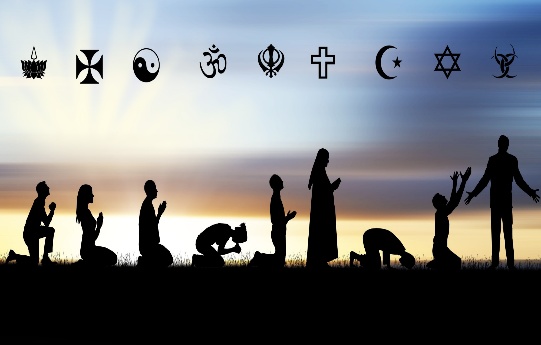 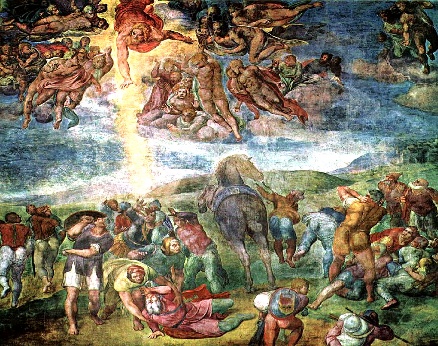 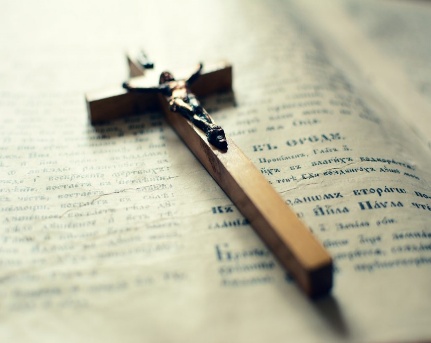 Bekennung zum christlichen Glauben – Märtyrertod –                    Christentum und Philosophie – Heidenkult vs. christlichen                     Glauben – Staatsreligion – Glaube und christliche Werte im 21. Jh.Texte zum Modul:Nova Vulgata – Genesis I, XXVI-XXXEucherius von Lyon – Passio Agaunensium martyrumHugo von Sankt Viktor – Didascalicon I, VIIIMinucius Felix – Octavius XXVIIIPublius Cornelius Tacitus – Annales XV, XLIVCodex Theodosianus –  De religione XVI, XIThomas von Kempen – De operibus ex caritate factis I, XVZweites Vatikanisches Konzil – Dignitatis humanae art. II,I	Die Texte sind gemäß L6/ 8.Klasse gekürzt und adaptiert.			                                                                 Die Textausschnitte wurden aus folgenden Seiten entnommen:                                                                          http://www.bibel-verse.de/kapitel/1.%20Buch%20Mose%20%28Genesis%29/1.html, https://passiones.textandbytes.com/; http://www.thelatinlibrary.com/,  http://www.vatican.va/archive/hist_councils/ii_vatican_council/documents/vat-ii_decl_19651207_                            dignitatis-humanae_lt.html  Basic Facts about ChristianityDie Entstehung des Christentums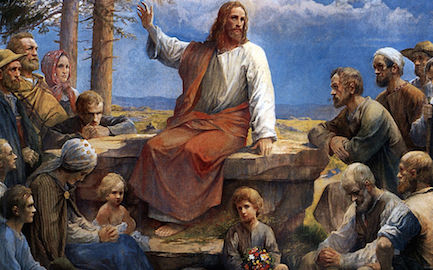 Das Christentum stellt heute eine der fünf Weltreligionen dar, dessen Anhänger die Bezeichnung „Christen“ tragen. Aus dem Judentum hervorgegangen erlangte das Christentum durch die Taten des Wanderpredigers Jesus von Nazaret (vermutlich ca. 4 v. Chr. bis 30 n. Chr.) sowie dessen Hinrichtung am Kreuz zentrale Bedeutung für die christliche Glaubensgemeinschaft. Mit seinem missionarischen Charakter gilt das Christentum seit jeher als universale Religion, welches seine Lehre auf das christliche Glaubensverständnis ausrichtet, das wiederum auf der Bibel als Grunddogma fußt. Die Bibel als heilige Schriftquelle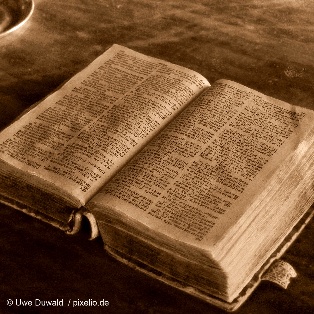 Die zentralen Ereignisse in der christlichen Religionsgeschichte haben sich in der Bibel (griechisch ta biblia = die Bücher) manifestiert, welche sich in insgesamt 73 Bücher, davon 46 aus dem Alten Testament und 27 aus dem Neuen Testament, gliedert. Die Bücher beinhalten eine Sammlung unterschiedlicher Erzählungen aus den Bereichen Mythos, Lyrik, Gleichnisse, Gebete, Legenden, Briefe, Visionen sowie auch Wundererzählungen. Urchristentum sowie auch Judentum folgten zunächst derselben „Heiligen Schrift“, bis ca. 250 v. Chr. eine Übersetzung der hebräisch-aramäischen Bibel in die griechische Sprache, Koiné genannt, angefertigt wurde. Diese Version der Bibel wurde als Septuaginta bekannt, welcher jedoch erst um 400 n. Chr. zunächst von der westlichen und später auch von der östlichen Kirche Anerkennung fand. Das Judentum weist vor allem im Alten Testament wesentliche Parallelen zum Christentum auf. Die Hauptkonfessionen des Christentums Innerhalb des Christentums etablierten sich vier grundlegende Konfessionen: Die römisch-katholische KircheDie orthodoxe KircheDie protestantische Kirche Die anglikanische KircheAuch die Kopten, Freikirchen sowie die Baptisten-Gemeinden zählen zu den christlichen Konfessionen (für weitere Informationen siehe https://www.planet-wissen.de/kultur/religion/das_christentum/pwiediechristlichenkonfessionen100.html) Das Christentum in Antike und Mittelalter In der Antike existierten fünf christliche Patriarchate, welchen jeweils lokal ansässige Metropoliten (= Oberbischöfe als Vorstände mehrerer Bistümer), Erzbischöfe sowie Bischöfe unterstellt waren. Zu diesen Patriarchaten zählten Rom, Konstantinopel, Alexandria, Antiochia und Jerusalem. Bei Angelegenheiten im Bereich der christlichen Lehre kam es zur Einberufung von Konzilen (=Versammlungsort von Bischöfen). Die bekanntesten Konzile stellten jene sieben ökumenischen Konzile von 325 bis 787 dar, welche auch heute noch unter den Vertretern der christlichen Glaubensgemeinschaften Anerkennung finden. 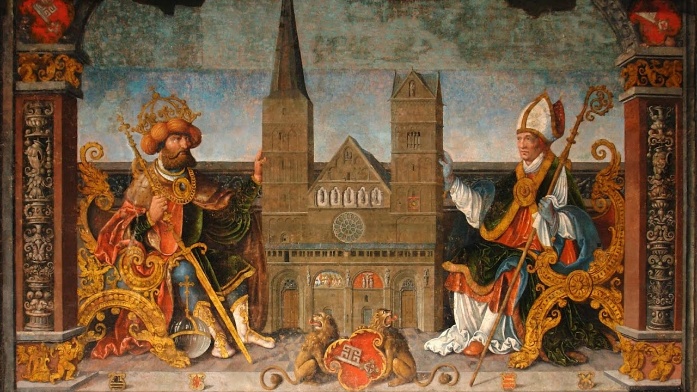 Mit Ende des 5. Jh. kam es zur Spaltung von Kirche und Reich, welche eine weitgehende Entfremdung zwischen dem vom Kaiser beherrschten Osten sowie dem vom Papst gelenkten Westen zur Folge hatte. Der Streit zwischen Kaiser und Papst ging sogar so weit, dass die christliche Kirche durch die erlittene Krise beinahe dem Untergang geweiht war. Die Situation stabilisierte sich im Hochmittelalter einigermaßen, bis 1076 erneut ein Konflikt zwischen geistlicher und weltlicher Macht ausbrach, der in die Geschichte als sogenannter Investiturstreit einging. Das Jahr 1095 war geprägt von den ersten Kreuzzügen die von Rittern und Gläubigen ins Heilige Land unternommen wurden, um gegen die sich dort befindenden Muslime vorzugehen. Erschüttert durch die Bürgerkriege und Hungersnöte befand sich die Kirche im Spätmittelalter erneut in einer krisenhaften Lage. Da in Rom Papst Urban VI als Gegenpapst zu Papst Clemens VII in Avignon residierte und die Vereinigung der beiden Papsttümer scheiterte, war der Zerfall des Christentums in eine französische und eine italienische Linie vorprogrammiert. Diese Spaltung innerhalb der Kirche fand als Großes Abendländisches Schisma (1378-1417) in die Geschichte Eingang. Durch den fortwährenden Machtmissbrauch der geistlichen Herrschaft sowie durch die angestrebte brutale Verbreitung des christlichen Glaubens (mittels Folter, Hexenverfolgung und Verbrennung) fand die Reformation im 16. und 17. Jh. als Gegenbewegung zu den bisherigen Glaubensansätzen, Anklang bei der Bevölkerung.   		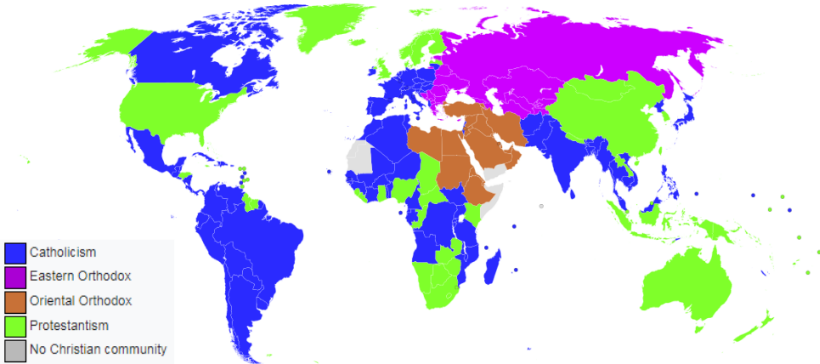 Das Christentum heuteIm 19. Jh. kam es durch eine Ökumenische Bewegung, der sogenannten „Ökumene“ (griechisch oikoumene – „die ganze bewohnte Erde“) dazu, dass sich die Kirchen weltweit sich einander annäherten. Die Öffnung der römisch-katholischen Kirche zur Ökumene erfolgte jedoch erst nach dem 2. Weltkrieg 1945. Global gesehen gilt das Christentum auch heute noch mit ca. 2,3 Milliarden Anhängern als die am weitesten verbreitete Religion auf der Welt. Mehr als die Hälfte davon sind Anhänger der römisch-katholischen Glaubenslehre. Diskriminierung, Verfolgung und Unterdrückung von Christen stellen jedoch auch noch im 21. Jh. ein weltweit verbreitetes Problem dar. Die Schöpfungsgeschichte nach der christlichen Tradition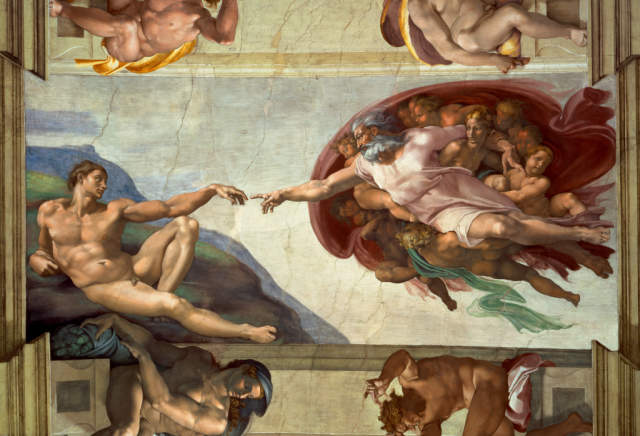 Die christliche Schöpfungsgeschichte, in der Gott als oberster Schöpfer aller Dinge die Welt erschuf, ist in der Bibel manifestiert.Interessant ist vor allem, dass die Bibel gleich zwei Schöpfungsgeschichten beinhaltet, welche sowohl in Inhalt als auch Stil einige Unterschiede zueinander aufweisen. Die Entstehungszeit der historisch älteren Schöpfungsgeschichte (Gen. 2,4b-3,24) kann auf das 2. Jh. v. Chr. datiert werden, als das Volk der Israeliten sich in Kanaan niederließ und sich mit den in dieser Gegend existierenden Fruchtbarkeitskulten auseinandersetzte. Aufgrund der erstmaligen Verwendung des Namens JHW („Jahwe“) für Gott, wird diese ältere Version der Schöpfung auch der Jahwistischen Tradition zugeschrieben. Bekannter ist hingegen die jüngere Schöpfungsgeschichte, welche die Erschaffung der Welt als Werk Gottes in sechs Tagen (Gen. 1,1-2,4a) erzählt. Das Babylonische Exil (597-539 v. Chr.), in welches ein Teil der jüdischen Bevölkerung nach der Eroberung von Jerusalem durch Nebukadnezar II. geführt wurde, kann als Entstehungszeitraum für diese zweite Schöpfungslehre gesehen werden. Die Auslegung der jüngeren Schöpfungsgeschichte fußt auf dem Babylonischen Weltbild, welches noch davon ausging, dass die Erde eine Scheibe sei.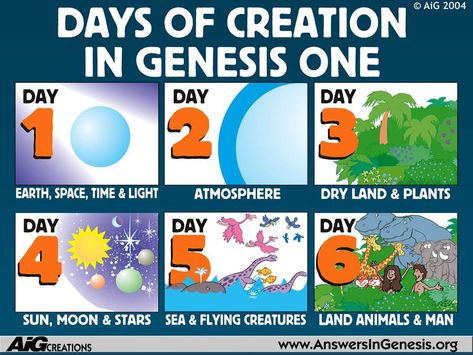 Text 1: 	… und dann kam der Mensch		   			 (Nova Vulgata – Genesis I, XXVI-XXX gekürzt und adaptiert)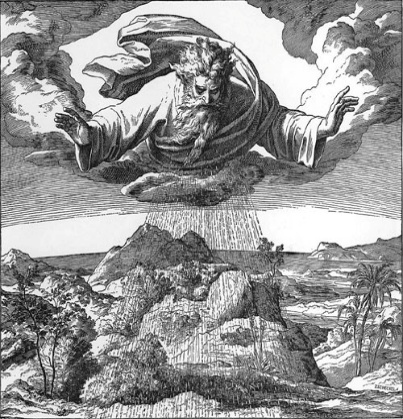 Einleitung: In der lateinischen Bibelübersetzung, der Vulgata, liegt anfangs der Fokus auf der Schöpfung der Welt durch Gott, den obersten Herrscher. Nachdem zunächst gemäß seines göttlichen Planes Himmel und Erde getrennt wurden, Pflanzen erschaffen sowie Tag und Nacht voneinander gesondert wurden, schuf Gott am fünften Tag alle Lebewesen auf Erden. Da diese jedoch einen „Herrscher“ brauchten erschuf Gott am letzten Schöpfungstag den Menschen als oberstes Wesen der Zivilisationsleiter aus folgendem Grund:Martyrium – Sterben für den Glauben – Begriff heute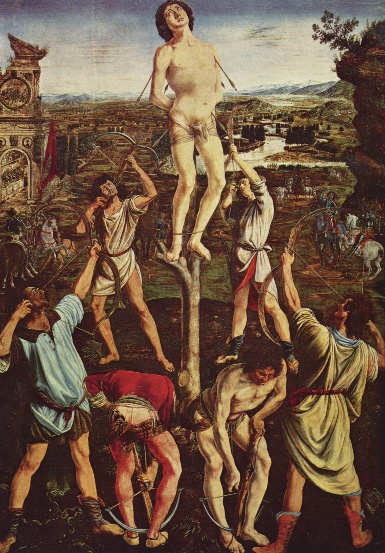 Der Begriff Martyrium hat seinen Ursprung im griechischen martyrion (=„Zeugnis vor Gericht“), welches im Evangelium durch die Verkündigung bezeugt wird. Im 2. Jh. wurde das Martyrium dem Sinn nach mit dem Blutzeugnis gleichgesetzt. Dieses besagte, dass ein Mensch, ein sogenannter Märtyrer, aus freiem Willen an seinem Glauben, sogar bis in den Tod, standhaft festhält. Dadurch unterschieden sich Märtyrer auch deutlich von den confessores (= Bekenner), welche sich zwar auch öffentlich zu ihrem Glauben bekannten, jedoch im Gegensatz zu den Märtyrern einer brutalen Folter durch z.B. Haftstrafen oder Verbannung entgingen. Vorbild für viele Märtyrer war zweifellos Jesus Christus, der durch seinen Tod am Kreuz das Martyrium erlitt. So wie auch Christus vom Tode befreit auferstanden ist, hofften die Märtyrer, dass auch ihnen nach ihrem irdischen Elend und Leiden nach dem Tod ein paradiesisches Leben bereitet werde. Durch diese bewusste Verbindung zum Opfertod Christi wird der Märtyrer quasi zum Leidensgefährten Christi. Schon Augustinus, ein berühmter Apologet (= ein von der Lehre des Christentums überzeugter Schriftsteller) des 4. Jh. beschrieb das Martyrium mit folgenden Worten: „Christi martyrem non facit poena sed causa“(Aug., In natali martyrum Casti et Aemilii, sermo 285). Dabei verdeutlichte er ganz klar, dass nicht das erlittene Leid einen Märtyrer auszeichnet sondern vielmehr der Grund, nämlich die Verteidigung seines Glaubens.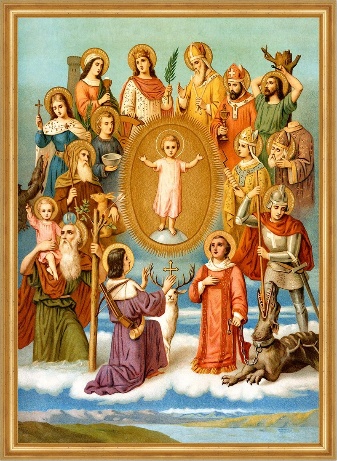 Zu den bekanntesten Märtyrern des Christentums zählen sowohl Männer wie Florian, Stefanus, Sebastian und Mauritius als auch Frauen wie Perpetua und Felicitas. Sie wurden nach ihrem Tod als Heilige verehrt und gingen auch in viele hagiographische Schriften mittelalterlicher Autoren ein. Da diesen Heiligen besondere Schutzfunktionen zugesprochen wurden, wandte man sich in Lebenskrisen wie Krankheiten oder Naturkatastrophen an sie, um ihre Hilfe und ihren Beistand zu erbitten. Dabei wurde vor allem eine Heiligengruppe von 14 Heiligen angebetet, welche aus 11 männlichen Märtyrern und 3 weiblichen Märtyrerinnen bestand. Sie sollten durch ihre starke Verbindung zu Gott den hilfsbedürftigen Erdenbewohnern und -bewohnerinnen schützend beistehen. 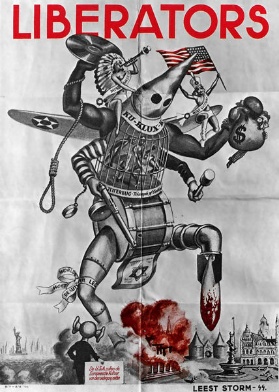 Spricht man heutzutage von Märtyrern, so versteht man allgemein darunter „gewaltlose Kämpfer und Kämpferinnen“ für ein bestimmtes Anliegen, wie etwa Demokratie, Menschenrechte oder Umweltschutzmaßnahmen. Der Status eines Märtyrers erhielt jedoch auch eine negative Konnotation, hervorgerufen durch Partisane, Attentäter und Kamikazekämpfer, welche im Kampf für die Verbreitung ihres und somit Unterdrückung eines anderen Glaubens zahlreiche Menschenleben fordern. Text 2: 	Opfern oder sterben?	  		 (Eucherius von Lyon – Passio Agaunensium martyrum, gekürzt und adaptiert)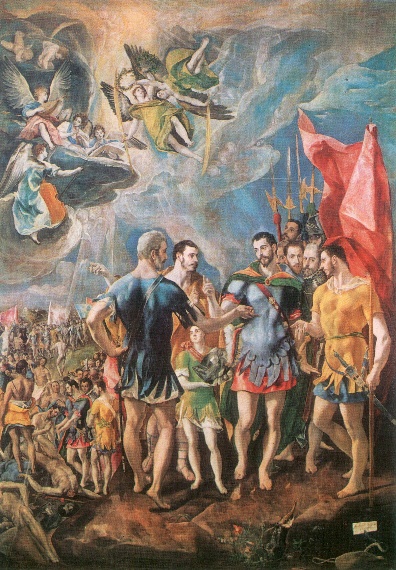 Einleitung: Die Passio der Thebaischen Legion ist eines der ältesten Zeugnisse des Christentums. Im 3. Jh. n. Chr. verlangte Kaiser Maximian von der Legion, den römischen Göttern Opfer darzubringen, damit diese ihnen im Kampf gegen die Bagauden (= Bauern und Hirten Galliens) günstig geneigt seien. Der Soldat Mauritius und seine Gefährten verweigerten jedoch den heidnischen Opferbrauch und den Kampf gegen andere Christenvölker. In der Auseinandersetzung mit Maximian bekennt sich Mauritius offen zum Christentum und nimmt damit sein bevorstehendes Martyrium in Kauf. Commentarii  zu T2 „Passio Agaunensium martyrum“  2-3 laborum … socios: gemeint sind die Anhänger der Legion, die sogenannten Thebäer, zu denen neben Mauritius selbst die beiden weiteren Truppenführer Exuperius und Candidus, der Veteran Viktor sowie Ursus und Viktor zählen.4 trucidari ferro: durch das Schwert zu sterben stellte neben der Steinigung oder Verbrennung eine der gängigsten Foltermethoden, welche an Christen angewandt wurde, dar.8-9 innocentes interire quam noxii vivere: Abwechslung der Antithesen innocentes und noxii, sowie interire und vivere; diese Aussage wurde zum Leitmotiv der christlichen Märtyrer, welche lieber für ihren Glauben sterben wollten als von diesem abzulassen. 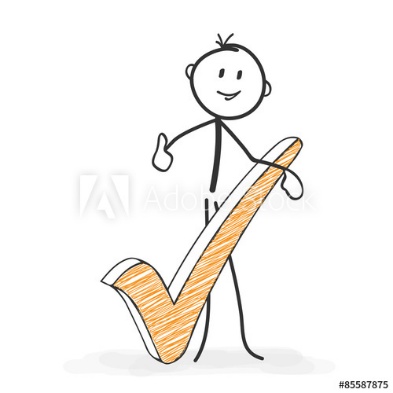 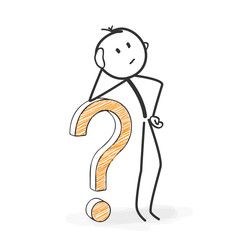  Exercitationes zu T2 „Passio Agaunensium martyrum“  Liste in der Tabelle 3 verschiedene lateinische Begriffe / Wendungen aus dem Sachfeld „Glauben“ auf, die im Text vorkommen und nicht als Vokabel angegeben sind. Finde im Text je ein Beispiel für die unten aufgelisteten Stilmittel und zitiere dieses in der rechten Tabellenspalte. Gib auch die entsprechende Textzeile dazu an!Bringe die folgenden Inhaltsangaben in die Reihenfolge, die dem lateinischen Text entspricht. Nummeriere die einzelnen Inhaltsangaben in der Spalte „Reihung“ von 1 bis 4.Beschreibe, wie Mauritius seine Argumentation aufbaut. Nennen 2 Argumente und dann die Schlussfolgerung, die sich aus den vorgebrachten Argumenten ergibt. Formuliere in ganzen Sätzen!! (insgesamt max. 50 Wörter) Nimm ausgehend von den folgenden Leitfragen persönlich Stellung zum Text und begründe deine Meinung. Antworte in ganzen Sätzen. (insgesamt max. 80 Wörter)Wie würdest du Mauritius mit wenigen Stichwörtern beschreiben?Findest du sein Handeln lobenswert oder doch nicht nachvollziehbar? – Begründe!Nenne weitere Persönlichkeiten, die an ihrem Glauben festgehalten haben bzw. festhalten und sich nicht davon abbringen lassen! Nimm dir bei deiner Recherche ein elektronisches Gerät zu Hilfe!Versetze dich in die Position von Mauritius und dem antichristlichen Kaiser Maximian und führe auf der Basis des Textes den Dialog zwischen den beiden aus deren jeweiliger Perspektive weiter. Lass jeden Dialogpartner mindestens zweimal zu Wort kommen. Formuliere in ganzen Sätzen!! (insgesamt max. 80 Wörter) Vergleiche den lateinischen Text mit dem folgenden Vergleichstext und nenne 2 wesentliche inhaltliche Gemeinsamkeiten beider Texte. Formuliere in ganzen Sätzen!! (insgesamt max. 50 Wörter) Textausschnitt der Passio sancti Floriani:Der Statthalter sagte (zu Florian): (…) Komm, opfere den Göttern, (…) und du wirst mit uns am Leben bleiben und nicht wie die Verächter der Götter nach den Befehlen der Kaiser bestraft". Der heilige Florian gab zur Antwort: "Das werde ich nicht tun.(…) Da wurde der Statthalter zornig und befahl Gewalt gegen Florian anzuwenden, damit er, wenn auch widerwillig, den Göttern opfere. (…) Der heilige Florian aber sagte: " (…) Wenn du aber wissen willst, dass ich deine Folter nicht fürchte, so zünde einen Scheiterhaufen an und im Namen meines Gottes steige ich hinauf". (…)Da befahl der Statthalter mit spitzen Eisen seine Schulterblätter zu brechen. Daraufhin lobte der heilige Florian Gott noch mehr und bekannte, dass er immer Christ sein werde. (…) Da kam ein wütender junger Mann herbei und schrie (..): "Was steht ihr da und führt den Befehl des Statthalters nicht aus"? Während er dies sagte, stieß er Florian von der Brücke in den Fluss. (…) Der Fluss nahm den Märtyrer Christi auf.Quelle: http://www.stift-st-florian.at/stift-st-florian/hl-florian/leidensgeschichte.html, gekürzt (23.03.2019)Das Christentum und die PhilosophieDer Einfluss der platonischen Philosophie auf die Kirche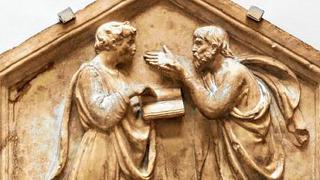 Vertreter der platonischen Philosophie wie Numenios, Kelsos, Amelios sowie zahlreiche andere philosophische Denker setzten sich schon zu Beginn des 2. Jh. n. Chr. mit den Werken christlicher Gelehrter auseinander. Umgekehrt hatte aber auch die Seelenlehre der platonischen Philosophie großen Einfluss auf das christliche Denken und wurde von zahlreichen christlichen Autoren der Spätantike sowie der Neuzeit in deren Werke aufgenommen. Vor allem der Neuplatonismus des 3. bzw. 4 Jh. n. Chr., welcher philosophische Bewegungen und religiöse Anschauungen zu einer allgemeinen Weltsicht miteinander verknüpft, fand starken Anklang in der christlichen Lehre. Kirchenväter wie Clemens von Alexandria (lat. Name: Titus Flavius Clemens; 150-250 n. Chr.) sowie Origines (185-254 n. Chr.) gingen davon aus, dass Gott mit der Idee des Guten gleichzusetzen sei. Demnach gilt es, dass die Seele des Menschen jener der obersten Gottheit gleichkomme. Auch Augustinus von Hippo griff die Vorstellung des Neuplatonismus auf, in dem die Seele nach dem „Einen“ strebe. Diese Vorstellung lenkte er jedoch auf den christlichen Glauben um, nach dem jeder Mensch danach strebe in Gottes Nähe zu gelangen. Die Seele des Menschen sei zudem ein göttliches Element, welches Sehnsucht nach seinem göttlichen Ursprung habe. Mit der Auseinandersetzung der Seelenlehre kam auch immer mehr der Gedanke an die Unsterblichkeit des Menschen ins Spiel. Besonders die von Augustinus aufgegriffene Gnadenlehre, welche die Menschen in großen Schrecken versetzte, hatte ihre stärkste Ausbreitung im Mittelalter. Sie ging davon aus, dass ein Mensch nicht nur selbst seine Unsterblichkeit erreichen könne, sondern dass schon bei seiner Geburt durch die Gnade Gottes festgelegt sei, ob seine Seele in den Himmel und damit in die Nähe Gottes aufgenommen werde oder nicht. Somit reiche laut Augustinus ein sittlich guter Lebensstil allein nicht aus, um Unsterblichkeit zu erlangen, sondern der Glaube an Gott und die Kirche spielen ebenso eine entscheidende Rolle. 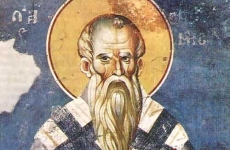 Die neuplatonische Emanationslehre (lat. emanatio - „das Ausfließen, Hervorgehen“) wurde von vielen christlichen Gelehrten so ausgelegt, dass die Welt und die sie bewohnenden Lebewesen in einer abgestuften Entwicklung durch Gottes Werk erschaffen wurden. Davon ausgehend widmete sich der christliche Autor Boethius in seinen Werken De Hebdomadibus (= Über den Sieben Tage-Zyklus) sowie De Trinitate (= Über die Dreieinigkeit) dieser von Neuplatonismus sowie Theologie geprägten Emanationslehre. Text 3: 	Was den Menschen mit Gott verbindet… 	  				(Hugo von Sankt Viktor – Didascalicon I, VIII gekürzt)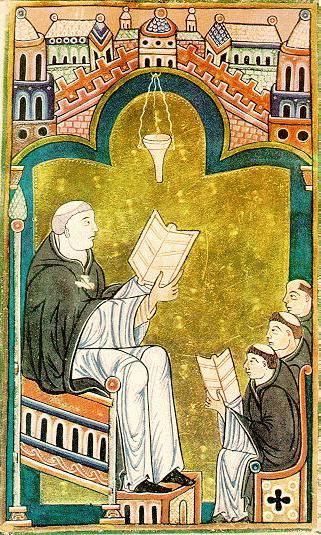 Einleitung: Der Kirchenreformator, christliche Theologe und Schulbegründer Hugo von St. Viktor wirkte im 12. Jh. mit seiner philosophischen Schrift „Didascalicon de Studio legendi“ maßgeblich auf das mittelalterliche Schulwesen ein. Dabei widmet er sich vor allem geistlichen und weltlichen Themen. Der Textausschnitt behandelt anthropologische Grundfragen der menschlichen Existenz sowie Teile der Seelenkraft, welche auf platonischen und aristotelischen Einflüssen beruhen.   Exercitationes zu T3 „Didascalicon de Studio legendi“ Trenne die folgenden Wörter in Präfix / Suffix und Grundwort und gib die im Kontext passende deutsche Bedeutung der einzelnen Elemente in Klammern an. Nominalsuffixe sind in der Form des Nominativ Singular anzugeben; für das Grundwort gilt: Verben sind im Infinitiv, Substantive und Adjektive im Nominativ Singular anzugeben (vgl. Beispiele).Gib in der rechten Tabellenspalte auf Deutsch an, worauf sich die folgenden lateinischen Textzitate jeweils beziehen. Der Bezug kann in Form eines einzelnen Wortes / einer Wendung oder eines Sachverhaltes angegeben werden. Ergänze die folgenden Satzteile zu einem vollständigen deutschen Satz, der den Inhalt der entsprechenden Textstelle präzise wiedergibt. Wähle aus den gegebenen Möglichkeiten die richtige Übersetzung durch Ankreuzen aus. Nur eine Antwort ist korrekt! Belege die folgenden Aussagen mit jeweils einem passenden Zitat aus dem Interpretationstext. Zitiere die Belegstellen in der rechten Tabellenspalte. Finde zu den folgenden Wörtern aus dem Text ein passendes englisches Fremd-/Lehnwort. Gib dessen deutsche Bedeutung an und überprüfe, ob dieses auch für eine Übersetzung des lateinischen Textes (ins Deutsche) geeignet ist.  Christentum vs. Heidenkult – ein lang andauernder Kampf der „Religionen“ 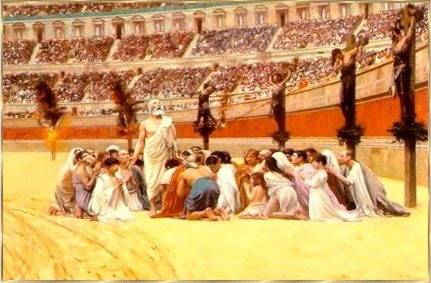 Heidnisches Vorgehen gegen die Christen                         Aus Furcht vor der Verbreitung des Christentums, welches nur an die Existenz des einen Gottes glaubte, kam es zu den blutigen Christenverfolgungen. Bereits im 1. Jh. sahen die Heiden im Christentum eine Art Sekte, welcher sie mit Verachtung und Wut begegneten. Demzufolge versuchte man die Christen als Sündenböcke für diverse Angelegenheiten zur Verantwortung zu ziehen. Einschneidend sind hierbei die Christenverfolgungen, welche sich im Laufe der Geschichte immer wieder ereigneten. Wie der antike Autor Tacitus in seinen Annales (= Jahresberichte) berichtet machte schon Kaiser Nero (37-68 n. Chr.) die Christen für den Brand Roms 64 n. Chr. verantwortlich, worauf eine der ersten großen Christenverfolgungen ihren Anfang nahm. Dieser Verfolgung der christlichen Anhängerschaft, welche zugleich auch die grausamste aller Vorgehen gegen die Christen darstellte, fielen auch die Apostel Petrus und Paulus zum Opfer. Die Art der Folter von Christen erwies sich als besonders grausam, da diese u.a. bei Kampfspielen in Tücher gehüllt bei lebendigem Leibe verbrannt wurden. Die Christenverfolgungen fanden erstmals kein Ende, sondern wurden unter Domitian (51-96 n. Chr.) 95 n. Chr. fortgesetzt. Vor allem in Kleinasien ging man brutal gegen Christen vor, ließ sie ermorden oder vertrieb sie aus ihrer Heimat. Unter Diokletian (ca. 240-313 n. Chr.) versuchte man das Christentum endgültig auszulöschen. Da sich gläubige Christen weigerten weder anderen Göttern noch dem Kaiser selbst Opfer darzubringen griff man zu drastischen Maßnahmen wie Verbote ihrer Gottesdienste, Zerstörung ihrer Kirchen, Konfiszierung und Verbrennung ihrer heiligen Schriften bis hin zur Einkerkerung. Über jene Christen, welche selbst durch Folter nicht von ihrem Glauben abließen, wurde schließlich die Todesstrafe verhängt, indem sie brutal gekreuzigt, gemartert, verbrannt oder ertränkt wurden. Erst die „Konstantinische Wende“ 313 setzte den Christenverfolgungen ein Ende. Die Bekämpfung der heidnischen Kulte                                                           Aus christlicher Sicht betrachtete wurde der Begriff „Heidentum“, auch Paganismus genannt (von lat. pagus= Dorf), für jene Strömung verwendet, deren Anhängerschaft sich nicht zu einer monotheistischen (griechisch monos= allein und theos= Gott) sondern zu einer polytheistischen (griechisch polys= viel und theos= Gott) Religion bekannten. Das besonders im 4. Jh. aufstrebende Christentum fügte dem Begriff des „Heiden“ jedoch eine negative Konnotation bei und führte ihn auf alle Ungläubigen zurück. In den darauffolgenden Jahrhunderten wurde seitens des Christentums stets versucht die heidnischen Bräuche abzuschaffen oder diese in der Spätantike in abgeänderter Form in das Christentum aufzunehmen. Gleichzeig begann man jedoch im spätantiken Römischen Reich die Verehrung des Heidenkultes als Aberglauben zu betrachten. Unter Kaiser Constantin (zw. 270/288-337 n. Chr.) wurde erstmals zu drastischen Maßnahmen wie Versammlungs- und Kultverbote, Schließung und Zerstörung heidnischer Heiligtümer sowie Zerschlagung der Götterbilder und Abschaffung der Opfer und Götterfeste gegriffen. Kaiser Constantius II. (317-361 n. Chr.), dessen Religionspolitik von einer anti-heidnischen Haltung geprägt war, erteilte ein gezieltes Vorgehen gegen die Heiden sowie auch ein generelles Verbot der heidnischen Kulte. Die Versuche der Kaiser Jovian (331-364 n. Chr.) und Valentinian I. (321-375 n. Chr.) in den darauffolgenden Jahren Eintracht zwischen dem Christentum und dem Heidentum zu schaffen, scheiterten jedoch. Mit der Einführung des Christentums als einzig anerkannte Staatsreligion 391/392 unter Kaiser Theodosius I. (347-395 n. Chr.) verschärfte sich der Blick auf das Heidentum drastisch, sodass über die Anhängerschaft des Heidenkultes die Todesstrafe verhängt wurde. 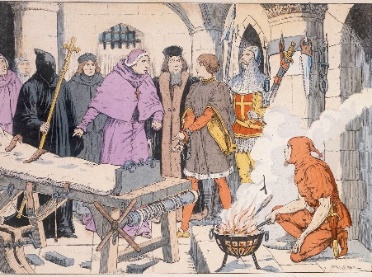 Text 4:              Fatale Vorwürfe an die Christen!                              			(Minucius Felix – Octavius XXVIII gekürzt und adaptiert)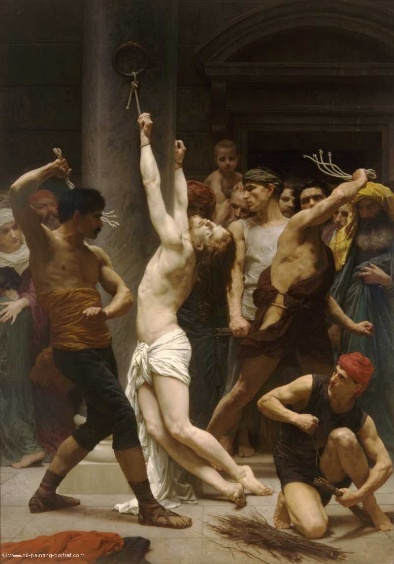 Einleitung: Minucius Felix Schrift „Octavius“, ein Streitdialog zwischen dem ChristenOctavius und dem Heiden Caecilius, gilt als Propagandawerk für die christliche Religion, welche das Christentum gegen das Heidentum verteidigt. Die Intention desWerkes besteht jedoch nicht in der Verurteilung heidnischer Anschauungen, sondern soll dem Heidentum einen Zugang zum christlichen Glauben eröffnen, wobei Minucius Felix versucht die gegen die Christen erhobenen Vorwürfe zu beseitigen. Commentarii zu T4 „Octavius“ 2 nobis ipsis: dahinter verbirgt sich ein stark betonender Charakter.6 his: gemeint sind die Heiden, welche derartige Schauergeschichten über die Christen verbreiteten. 9 confitentes ad negandum: Folter bis zur Widerrufung des Glaubens war ein nicht seltenes Phänomen. Unter qualvollen Schmerzen gestanden viele Anhänger des Christentums sogar die absurdesten, von den Heiden erdachten, Lügen, um nicht mit dem Leben zu bezahlen. Exercitationes zu T4 „Octavius“ Finde im Text zu den folgenden alphabetisch aufgelisteten Fremd- bzw. Lehnwörtern jeweils ein sprachlich verwandtes lateinisches Wort (Substantiv, Verb, Adjektiv, Adverb, Pronomen oder Zahlwort) und zitiere dieses in der rechten Tabellenspalte. Gib dazu die Zeile des lateinischen Textes an!Liste in der Tabelle 3 verschiedene lateinische Begriffe / Wendungen aus dem Sachfeld „martern“ auf, die im Text vorkommen und nicht als Vokabel angegeben sind.Gliedere den folgenden Satz aus dem lateinischen Text in Hauptsatz (HS), Gliedsätze (GS) und satzwertige Konstruktionen (sK) und zitiere die jeweilige lateinische Passage in der rechten Tabellenspalte.  Nonnumquam etiam in eos crudelius saeviebamus, ut torqueremus eos ad negandum…. (Z.7-9)Fasse den Inhalt des gesamten lateinischen Textes mit eigenen Worten knapp und in ganzen Sätzen zusammen (insgesamt max. 50 Wörter). Wähle aus den gegebenen Möglichkeiten die richtige Übersetzung durch Ankreuzen aus. Nur eine Antwort ist korrekt! Belege die folgenden Aussagen mit jeweils einem passenden Zitat aus dem Text. Zitiere die Belegstellen in der rechten Tabellenspalte und gib die Zeilennummer des lateinischen Textes an! Stammformen – Training! Fülle die Spalten der Reihe nach (Ind. Präs. 1.P. Sg., Ind. Präs. 2.P. Sg., Ind. Perf. 1.P. Sg. und PPP) korrekt aus und übersetzte in der letzten Spalte die Infinitivform!Setze den Text, ausgehend von den untenstehenden Leitfragen, mit dem folgenden Bild in Beziehung. Formuliere in ganzen Sätzen (insgesamt max. 100 Wörter). Was für Gemeinsamkeiten zum lateinischen Text fallen dir bei genauer Betrachtung des Bildes auf?Woran erkennst du, welche Religionsgemeinschaften in dem Bild vertreten sind?Ermittle in welchen Ländern die Christen auch heute noch verfolgt werden sowie die Beweggründe für deren Verfolgung. Du kannst gerne online recherchieren! 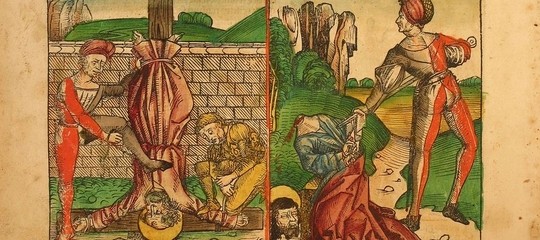 (Impulsbild: In der Schedelschen Weltchronik von 1493 ist das Martyrium von Petrus und Paulus unter Nero dargestellt. Online unter: https://www.paulinus.de/paulinus/Integrale?SID=CRAWLER&MODULE=Frontend&ACTION=ViewPageView&PageView.PK=2&Filter.EvaluationMode=standard&Document.PublicationClass=print&Filter.OrderCriteria.Idx.Titel=asc&Template.Variant=Archiv&Document.Idx.Jahrgang=2016&Document.Idx.Ausgabe=14&Document.Idx.Rubrik=Service&Document.PK=4233 Stand 22.04.2019) Text 5: 	Die Christen als Sündenböcke								(Publius Cornelius Tacitus – Annales XV,XLIV gekürzt und  adaptiert)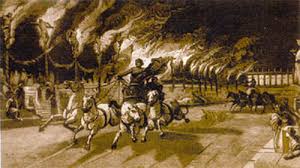 Einleitung: Wie Tacitus in seinen Annales zeigt, nimmt die Christenverfolgung unter Nero ein erschreckendes Ausmaß an. Um die Brandstiftung gezielt auf das verhasste Christentum zu lenken, schreckt Nero sogar vor den grausamsten und menschenunwürdigsten Foltermethoden christlicher Gläubiger nicht zurück.Staat und Kirche – „Religio licita“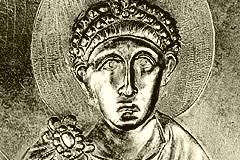 Das Christentum auf dem Weg zur Staatsreligion 			         Nachdem die antichristliche Herrschaft von Kaiser Diokletian (ca. 240-313 n. Chr.)                                         dem Untergang geweiht war, trat sein Nachfolger der erste christliche Kaiser                                       Konstantin (zw. 270/288-337 n. Chr.), auch Konstantin der Große genannt, die                                     Regierung an, unter dessen Herrschaft das Konzil von Nicäa 325 einberufen wurde.                                           Ziel dieses Konzils sollte nicht die Etablierung der christlichen Religion als Staatsreligion sein, sondern die Schaffung eines Religionsfriedens, wodurch man sich eine Stabilität im Römischen Reich erhoffte. Unter der Herrschaft Konstantins sowie dessen Nachfolgern herrschte keine bevorzugte Glaubensgemeinschaft vor. Dies bedeutete, dass die Anhänger des Christentums ihren Glauben im Privaten sowie auch gemeinschaftlich ausüben durften. Somit wurde das Christentum neben dem heidnischen Glauben sowie anderen religiösen Gruppierungen als gleichwertig anerkannt.                                                                                                                                    Nach der Regierungszeit der Kaiser Constantius II. (317-361 n. Chr.) sowie Valentinian I. (321-375 n. Chr.), gaben die drei nachfolgenden römischen Kaiser Theodosius I. (347-395 n. Chr.), Gratian (359-383 n. Chr.) sowie Valentinian II. (371-392 n. Chr.) 380 n. Chr. das Dreikaiseredikt „Cunctos populus“ (= Alle Völker) als religionspolitische „Regierungsschrift“ heraus. Dieses zielte maßgeblich darauf ab, die unter Kaiser Konstantin ursprünglich geplante Glaubensfreiheit für das Römische Reich zu beenden und gilt als wesentliches Dokument, um dem Christentum den Weg zur Staatsreligion zu ebnen. Mit der zu dieser Zeit stattfindenden Konfessionalisierung des Staates wurde das Christentum zur einzig anerkannten Religion im Reich, alle anderen religiösen Kulte wie z.B. das Heidentum wurden verboten. Textquelle adaptiert aus: http://www.uni-protokolle.de/Lexikon/Dreikaiseredikt.html (Stand 06.05.2019)Text 6: 	Die Religionsregelung des Codex Theodosianus					(Codex Theodosianus – De religione XVI, XI adaptiert)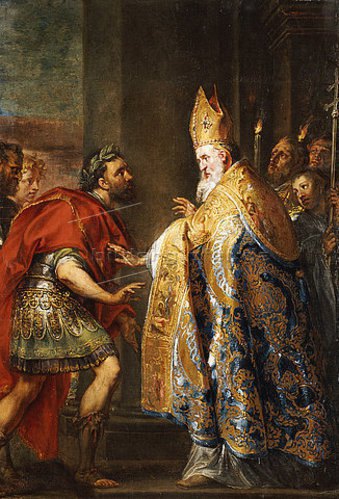 Einleitung: Unter Theodosius II. erfolgte im Jahr 429 die Kodifizierung römischer leges (=Gesetze), welche sich von der Regierung Konstantins bis in die Zeit von              Theodosius II. sowie Valentinian III. erstrecken sollte. Diese in 16 Büchern verfasste Gesetzessammlung ist seither als Codex Theodosianus bekannt. Das 16. Buch beschäftigt sich mit verschiedenen Glaubensgemeinschaften, Häretikern und Heiden, sowie der katholischen Glaubenslehre. Innerhalb des Codex wurde festgelegt, dass das unter Kaiser Konstantin aufblühende katholische Christentum als einzige Religion im Römischen Reich anerkannt werden sollte. Commentarii zu T6 „De religione“ 1  episcopus: Gemäß des Codex Theodosianus, wurde den Bischöfen vom amtierenden Kaiser aufgetragen, die Ausführung seiner Konstitution zu bewachen (griech. epi-skopeîn = „drauf schauen“). Somit waren sie ihrem Amt nach mit den Dekurionen gleichgestellt.3  Edictum: Gemäß des römischen Rechtes verstand man unter einem Edikt die öffentliche Erklärung der Rechte seitens des Magistrats, welche im Rahmen ihrer Amtszeit angewandt werden sollten.                                                                                                                                                              4  per africanas regiones: Als das Christentum in Rom zur Staatsreligion erklärt wurde, wurde es zur gleichen Zeit auch in Äthiopien als offizielle Religion anerkannt. Jedoch wurde durch die im 7. Jh. beginnende Ausbreitung des Isalms, die Verbreitung des Christentums in Afrika eingestellt. Unter den eingangs christianisierten Teilen Afrikas findet sich der christliche Glauben heutzutage nur noch in Ägypten, in drei nubischen Reichen (heutiger Sudan) sowie in Gebieten des heutigen Äthiopiens wieder.   Exercitationes zu T6 „De religione“ Überprüfe die Richtigkeit der Aussagen anhand des Textes. Kreuze „richtig“ an, wenn eine Aussage dem Text zu entnehmen ist. Kreuze „falsch“ an, wenn eine Aussage dem Text nicht zu entnehmen ist. Trenne die folgenden Wörter in Präfix / Suffix und Grundwort und gib die im Kontext passende deutsche Bedeutung der einzelnen Elemente in Klammern an. Nominalsuffixe sind in der Form des Nominativ Singular anzugeben; für das Grundwort gilt: Verben sind im Infinitiv, Substantive und Adjektive im Nominativ Singular anzugeben (vgl. Beispiele).6.3.	Gib in der rechten Tabellenspalte auf Deutsch an, worauf sich die folgenden lateinischen Textzitate jeweils beziehen. Der Bezug kann in Form eines einzelnen Wortes / einer Wendung oder eines Sachverhaltes angegeben werden. Formuliere eine deutsche Überschrift, die zur Kernaussage des Textes passt!Gliedere den Text in 3 Abschnitte. Zitiere in der linken Tabellenspalte das erste und das letzte Wort eines jeden Abschnittes und gib in der rechten Tabellenspalte den wesentlichen Inhalt an. Der Inhalt kann in Form von Stichworten, Überschriften oder ganzen Sätzen formuliert sein. Finde im lateinischen Text je ein Beispiel für die unten aufgelisteten Stilmittel und zitiere dieses in der rechten Tabellenspalte. Gib dazu die Zeile im lateinischen Text an!Gib zu den folgenden Nomen die entsprechenden, im Text übereingestimmten Adjektive in der linken Tabellenspalte an und übersetzte rechts die Formen. Manchmal sind auch mehrere Lösungen korrekt – entscheide dich für eine! Setze dich, ausgehend von den untenstehenden Leitfragen, mit dem Vergleichstext aus dem Codex Iustinianus auseinander. Formuliere dazu deine Antworten in eigenen Worten und ganzen Sätzen! (max. 60 Wörter)Für einen Bekenner des Nicänischen Glaubensbekenntnisses und für einen wahren Anhänger der katholischen Religion ist aber derjenige zu halten, welcher den allmächtigen Gott und Christus (…) bekennt, (…), welcher den heiligen Geist, den wir vom höchsten Schöpfer der Dinge nicht nur hoffen, sondern auch empfangen, nicht verleugnet, in welchem der Geist des unwandelbaren Glaubens lebt und das unteilbare Bestehen der reinen Dreieinigkeit. Diejenigen aber, welche diesem Glauben nicht dienen, sollen (…) von der Schwelle der Kirche gänzlich entfernt bleiben, indem wir allen Ketzern verbieten, unerlaubte Zusammenkünfte an irgendeinem Ort zu halten. Sollte aber ein empörerischer Aufstand erfolgen, so sollen sie (…) auch aus den Städten vertrieben werden, (…). (Auszug (adaptiert) aus dem Codex Iustinianus, 1,1,2 §1-2 unter: http://www.opera-platonis.de /CI/ Codex . html (Stand 02.07.2019))Wer kann dem Nicänischen Glaubensbekenntnis nach als „wahrer“ Katholik bezeichnet werden?Entnimm aus dem Text, was (welche Teile) die heilige Dreifaltigkeit/Dreieinigkeit ausmacht (ausmachen)!Welche Haltung vertritt der Codex Iustinianus in dieser Stelle gegenüber Ungläubigen?Christliche Tugenden und Wertvorstellungen im Wandel der Zeit											                 Die Tugenden als Leitlinien des Lebens					         Bereits in der Antike beschäftigte man sich mit dem Begriff der Tugend, welche als aretē (= die „Gutheit“) bezeichnet wurde. In erster Linie bedeutete dies, wie „gut“ bzw. tüchtig sich ein Mensch bei der Ausführung einer gewissen Aufgabe in Hinblick auf ein zu erreichendes Ziel erwies. Im Mittelalter führte man den Begriff der Tugend in Anlehnung an Prudentius´ Werk Psychomachia (4. Jh. n. Chr.) mit der Abhandlung der sieben himmlischen Tugenden, welchen sieben Untugenden gegenübergestellt wurden, weiter aus. Sie sollten um die Vorherrschaft ihrer Seelen miteinander konkurrieren. Dabei traten die Tugenden Demut humilitas, Milde caritas, Keuschheit castitas, Geduld patientia, Mäßigung temperantia, Wohlwollen humanitas und Fleiß industria mit den ihnen entsprechenden Untugenden Hochmut superbia, Habgier avaritia, Wollust luxuria, Zorn ira, Völlerei gula, Neid invidia sowie Faulheit acedia miteinander in den Kampf.                      			                                                                                                                Unter den sieben christlichen Tugenden versteht man allgemein die Grundwerte der christlichen Glaubenslehre, welche ihre Wurzeln in den zehn Geboten des Alten Testaments haben. Jesus lehrt daran anknüpfend im Neuen Testament, wie die Tugenden von jedem Menschen beherzigt werden sollen, wobei die Taten selbst an sich nicht im Vordergrund stehen, sondern die Motive, die die Menschen zu tugendhaften Handlungen anleiten. Zudem können die christlichen Tugenden in drei göttliche Tugenden, sowie vier Kardinaltugenden untergliedert werden. Diese göttlichen Tugenden umfassen Glaube fides, Liebe caritas und Hoffnung spes. Hierbei ist eine klare Unterscheidung zwischen der christlichen Liebe caritas, im Sinne der Nächstenliebe, sowie der körperlich-sexuellen Liebe amor zu treffen. In der Ikonographie werden diese drei Tugenden zudem symbolisch visualisiert. So stehen etwa Kreuz bzw. Kelch und Hostie für die Tugend des Glaubens, das Herz für die Liebe sowie ein Anker, Vogel oder Zweig für die Tugend der Hoffnung. Gemäß der katholischen Lehre werden diesen drei göttlichen Tugenden noch die vier aus der antiken Philosophie übernommenen Kardinaltugenden beigefügt. Zu diesen zählen Klugheit sapientia, Mäßigung temperantia, Gerechtigkeit iustitia sowie Tapferkeit fortitudo. Der Unterschied zu den im Alten Testament verankerten zehn Geboten besteht im Wesentlichen darin, dass die Tugenden keine konkreten Vorschriften für das menschliche Handeln liefern, sondern sie sollen von den Anhängern der christlichen Glaubensgemeinschaft als deren persönliche Haltungen und Einstellungen auch gegenüber anderen Menschen und Religionen verinnerlicht werden. 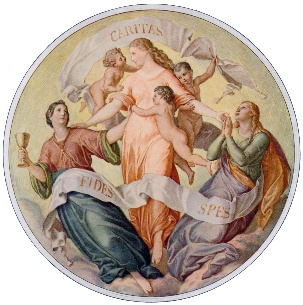 Das Grundprinzip der Nächstenliebe				       			      Zu den wichtigsten Werten zählt nach dem christlichen Glauben zweifelslos die Nächstenliebe caritas. Gläubige Christen handeln nach dem Prinzip der Nächstenliebe, indem sie all jenen zu Hilfe kommen, die diese benötigen. Dabei reicht die Nächstenliebe über andere Länder, Kulturen sowie auch Religionen hinaus; sie ist also nicht an Grenzen gebunden. Besonders armen Menschen soll ein guter Christ mit Nächstenliebe begegnen. Diesbezüglich begannen viele wohltätige Einrichtungen (Caritas, Malteser Hilfsdienst, Rotes Kreuz etc.) weltweit die Nächstenliebe als einen Grundwert für menschliches Handeln festzumachen, sodass Armenhäuser, Sterbehospize sowie eigene Einrichtungen für Obdachlose und Hilfsbedürftige zu wesentlichen Bereichen unseres heutigen Sozialsystems wurden.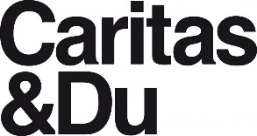 Text 7: 	Das Grundprinzip der christlichen Nächstenliebe        (Thomas von Kempen – De operibus ex caritate factis I, XV gekürzt und adaptiert)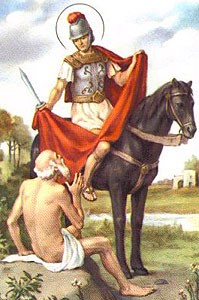 Einleitung: In seinem Werk „De imitatione Christi“ gibt Thomas von Kempen, ein geistlicher Gelehrter und Mystiker des 15. Jahrhunderts, Anweisungen zur Nächstenliebe. Dabei charakterisiert er die Nächstenliebe im Sinne des christlichenGlaubens, nach welcher jeder Mensch sein Leben ausrichten solle. Commentarii zu T7 „De operibus ex caritate factis “ 2 carnalitas: Die sogenannte „Fleischlichkeit“ stellt das Gegenteil zur christlichen Nächstenliebe dar. Dabei wird auf jene Christen angespielt, die ein sündenbeladenes, nicht den christlichen Werten entsprechendes Leben führen.				          			                                   5-6 sed Dei solummodo gloriam: besser: sed gloriam Dei solummodo.       		              9 totaliter … tota: starke Übertreibung aufgrund der Vorstellung, dass Gott über allem steht und somit alle Dinge auf Gott zurückzuführen seien. 					                               11-12 omnia terrena sentiret plena fore vanitatis: Der nach christlichem Glauben verurteilte Stolz bzw. die Nichtigkeit wird hier den irdischen Dingen zugeschrieben, wobei die Vergänglichkeit der Dinge auf Erden sowie der Menschen selbst aufgezeigt wird. Bekannte Schriften, welche die Vergänglichkeit des Irdischen stärker ins Licht rücken, stellen das aus der mittelalterlichen Liturgie entsprungene „Memento mori“ (= Gedenke, dass du sterben wirst) sowie Horaz „Carpe Diem“ (=Nutze den Tag) dar.  Exercitationes zu T7 „De operibus ex caritate factis “ Bringe die folgenden Inhaltsangaben in die Reihenfolge, die dem lateinischen Text entspricht. Nummeriere die einzelnen Inhaltsangaben in der Spalte „Reihung“ von 1 bis 4. Überprüfe die Richtigkeit der Aussagen anhand des Textes. Kreuze „richtig“ an, wenn eine Aussage dem Text zu entnehmen ist. Kreuze „falsch“ an, wenn eine Aussage dem Text nicht zu entnehmen ist. a. Gib den Inhalt des folgenden Satzes aus dem Interpretationstext mit eigenen Worten detailliert wieder!b. Welcher Vorwurf wird in diesem Zitat zum Ausdruck gebracht? Was könnte eine „Mahnung“ an die Menschen sein? (insg. max. 70 Wort)Finde im Text je ein Beispiel für die unten aufgelisteten Stilmittel und zitiere dieses mit Angabe der Zeile in der rechten Tabellenspalte.Vergleiche den lateinischen Text mit dem folgenden Gedicht von Eugen Roth. Analysiere die Kernaussage des Gedichtes und nenne 3 wesentliche inhaltliche Unterschiede zum lateinischen Text in Bezug auf die christliche Nächstenliebe. Formuliere in ganzen Sätzen (insgesamt max. 50 Wörter)!	DAS MITLEID		Ein Mensch, den andre nicht gern mögen,Den von des Lebens FuttertrögenDie Glücklicheren, die Starken, GroßenSchon mehr als einmal fortgestoßen,Steht wieder mal, ein armes Schwein,Im Kampf ums Dasein ganz allein.Dass er uns Leid tut, das ist klar:Sofern es unser Trog nicht war . . .EUGEN ROTH			Setze dich, ausgehend von den Leitfragen, mit den beiden Impulsmedien auseinander und nimm, ausgehend von der letzten Leitfrage, persönlich Stellung. Begründe deine Meinung und antworte in ganzen Sätzen. (insgesamt max. 100 Wörter)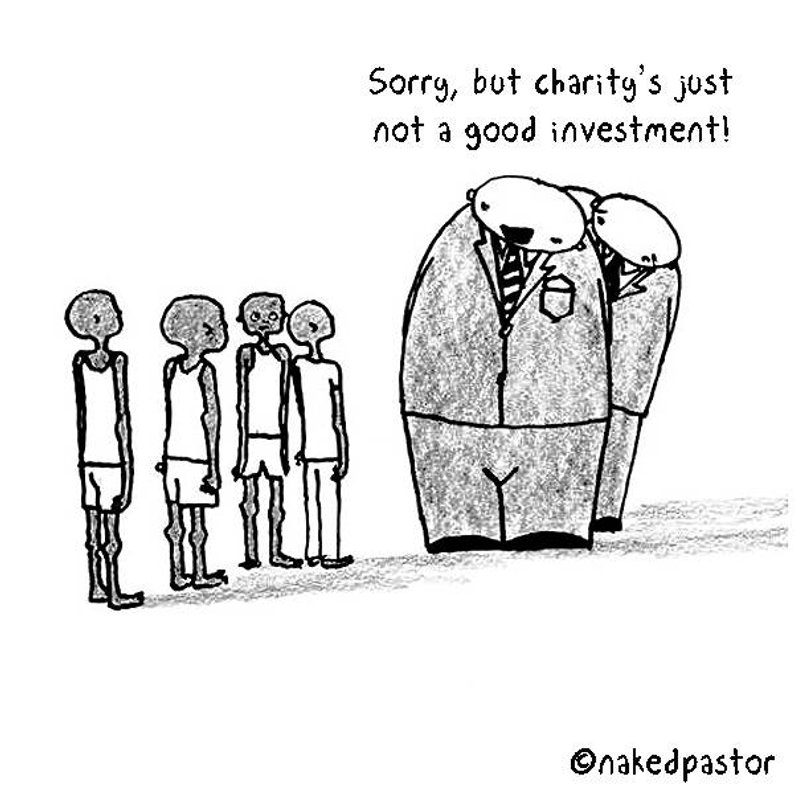 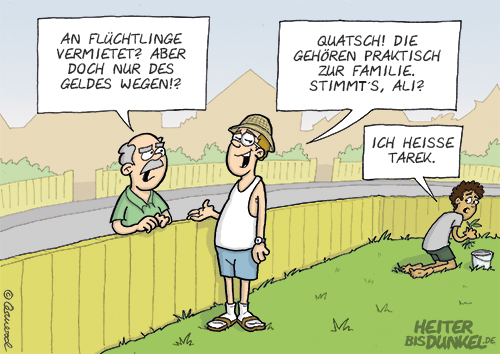 Impulsbild 1: http://www.toonsup.de/cartoons/naechstenliebe+1  Impulsbild 2: https://www.etsy.com/ de/listing/ 563307059/nachstenliebe-investition-cartoonWie wird Nächstenliebe in den beiden Impulsmedien aufgefasst bzw. welche Einstellung vertreten die einzelnen Akteure gegenüber der Nächstenliebe?Fertige selbst einen Cartoon / ein Bild an, in dem du die christliche Nächstenliebe verdeutlichst!Inwiefern glaubst du, dass Nächstenliebe in unserer heutigen Konsumgesellschaft noch eine Rolle spielt? Was könnte jede/jeder einzelne dazu beitragen?Text 8: 	Religionsfreiheit für alle?	          					 (2. Vatikanisches Konzil – Dignitatis humanae art. II,I )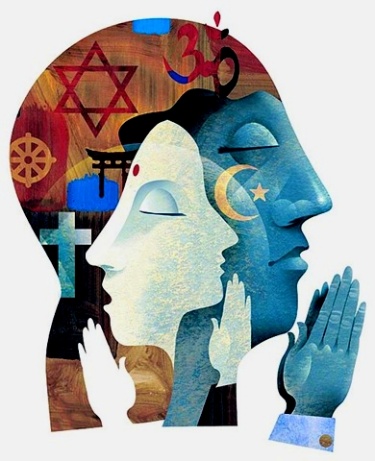 Einleitung: Im 2. Vatikanischen Konzil von 1965 wird die Religionsfreiheit aller Menschen im Rahmen der Dignitatis humanae (= Menschenwürde) festgelegt, deren Inhalt besagt, dass nicht mehr nur der katholische Glauben als einzig wahre und richtige Glaubensrichtung anerkannt wird, sondern auch alle anderen Konfessionen und Religionen allgemein Akzeptanz finden. Seitens der römisch-katholischen Kirche stellt die Religionsfreiheit somit ein grundlegendes Menschenrecht dar. 4. Bibliographie4.1. PrimärliteraturNova Vulgata, Genesis I, XXVI-XXX online unter:                                                                       http://www.bibel-verse.de/kapitel/1.%20Buch%20Mose%20%28Genesis%29/1.html (Stand 24.04.2019)Eucherius von Lyon, Passio Agaunensium martyrum online unter: https://passiones.textandbytes.com/ (Stand 25.04.2019)Hugo von Sankt Viktor, Didascalicon I, VIII online unter: https://www.thelatinlibrary.com/hugo/hugo1.html (Stand 25.04.2019)Minucius Felix, Octavius XXVIII online unter:                          https://www.thelatinlibrary.com/minucius.html (Stand 26.04.2019)Publius Cornelius Tacitus, Annales XV, XLIV online unter:  https://www.thelatinlibrary.com/tacitus/tac.ann15.shtml (Stand 21.05.2019)Codex Theodosianus, De religione XVI, XI online unter: https://www.thelatinlibrary.com/theodosius/theod16.shtml (Stand 28.04.2019)Thomas von Kempen, De operibus ex charitate factis I, XV online unter: https://www.thelatinlibrary.com/kempis/kempis1.shtml (Stand 28.04.2019)Zweites Vatikanisches Konzil – Dignitatis humanae art. II,I online unter: http://www.vatican.va/archive/hist_councils/ii_vatican_council/documents/vat-ii_decl_19651207_                            dignitatis-humanae_lt.html (Stand 21.05.2019)4.2. SekundärliteraturDemandt, Alexander: Geschichte der Spätantike. Das Römische Reich von Diocletian bis Justinian 284-565 n. Chr., 2.bearbeitete Ausgabe, München 2008.Kolm, Theresa: „Das Themenmodul Religio“ in einem kompetenzorientierten Lateinunterricht“, Diplomarbeit, Wien 2013.Piepenbrink, Karen: Antike und Christentum, Darmstadt 2007.4.3. Schulbücher und fachdidaktische MaterialienKuhlmann, Peter: Fachdidaktik Latein kompakt, 3. Auflage, Göttingen 2012.Melchart, Rudolf: Latein in unserer Zeit: Religio – Religion und Glaube in lateinischen Texten, Wien 2006.Bausteine zum Erstellen von Schularbeiten in Latein unter: https://www.srdp.at/suche/?q=bausteine&id=95&L=0 (Stand Februar 2019)4.4. InternetquellenDie Entstehung des Christentums online unter:                         https://religion.orf.at/lexikon/stories/christentum/ (Stand 26.04.2019)Die Bibel als heilige Schriftquelle online unter:                                                          https://www.katholisch.at/bibel (Stand 26.04.2019)Die Hauptkonfessionen des Christentums online unter:                                                        https://www.planet-wissen.de/kultur/religion/das christentum/pwiediechristlichen konfessionen 100.html (Stand 26.04.2019)Das Christentum in Antike und Mittelalter online unter:  https://de.wikipedia.org/wiki/Christentum#Geschichte (Stand 27.04.2019)                                                                                         https://www.heiligenlexikon.de/Glossar/Konzile.html (Stand 27.04.2019)                         https://www.leben-im-mittelalter.net/gesellschaft-im-mittelalter/religion-und-christentum-im-mittelalter.html (Stand 27.04.2019)                                                                                                               Das Christentum heute online unter:                                        https://religion.orf.at/lexikon/stories/christentum/ (Stand 26.04.2019)Die Schöpfungsgeschichte nach der christlichen Tradition online unter: https://www.bibelwissenschaft.de/bibelkunde/themenkapitel-at/schoepfung/ (Stand 24.04.2019)Martyrium – Sterben für den Glauben – Begriff heute online unter: http://www.kathpedia.com/index.php?title=M%C3%A4rtyrer  (Stand 23.04.2019) https://www.heiligenlexikon.de/Glossar/Vierzehn_heilige_Nothelfer.html (Stand 23.04.2019) https://chrismon.evangelisch.de/artikel/2014/wer-ist-ein-maertyrer-22375 (Stand 23.04.2019)   http://www.stift-st-florian.at/stift-st-florian/hl-florian/leidensgeschichte.html (Stand 24.04.2019)Das Christentum und die Philosophie online unter:                                                                http://platon-heute.de/platonismus.html (Stand 05.05.2019)                                                                                                           https://www.deutschlandfunk.de/seele-in-der-philosophiegeschichte-die-seele-ist-ein.886.de.html?dram:article_id=333932 (Stand 05.05.2019)                                                                                 http://www.hottopos.com/convenit5/04.htm (Stand 05.05.2019)                                                                                          Christentum vs. Heidenkult – ein lang andauernder Kampf der „Religionen“ online unter: https://de.wikipedia.org/wiki/Christenverfolgungen_im_R%C3%B6mischen_Reich (Stand 06.05.2019)                                                                                                                  https://zeitschrift-ip.dgap.org/de/article/getFullPDF/17652 (Stand 06.05.2019)                                                                                                                          https://de.wikipedia.org/wiki/Heidentum (Stand 06.05.2019)                                                                                 https://de.wikipedia.org/wiki/Heidenverfolgung (Stand 06.05.2019)                                                Staat und Kirche – „Religio licita“ online unter:                                                         https://www.dw.com/de/christentum-wird-zur-staatsreligion-im-r%C3%B6mischen-reich-27-februar-380/a-3840155 (Stand 07.05.2019)                                                                                 https://www.academia.edu/38010781/Kirchen_und_Staat_am_Scheideweg_1700_Jahre_Mail%C3%A4nder_Vereinbarung. (Stand 07.05.2019)                                                                         http://www.uni-protokolle.de/Lexikon/Dreikaiseredikt.html (Stand 06.05.2019)                               http://www.opera-platonis.de/CI/Codex.html (Stand 02.07.2019)                                   Christliche Tugenden und Wertvorstellungen im Wandel der Zeit online unter: https://de.wikipedia.org/wiki/Tugend#Christliche_Tugenden (Stand 08.05.2019) www.gymhartberg.ac.at/gym/religion/Dateien Div/Stoffalt/Ethik.pdf (Stand 08.05.2019)                                                                                         https://de.wikipedia.org/wiki/Theologische_Tugenden (Stand 08.05.2019)                    https://www.caritas-steiermark.at/fileadmin/.../Diakonie_-_Naechstenliebe.pdf (09.05.2019)https://www.katholisch.at/willkommen/die-gleiche-wuerde-aller-menschen-und-der-auftrag-zur-naechstenliebe (Stand 08.05.2019)                                                                                                                                                                                                                                                                                                 4.5. AbbildungsverzeichnisAbb.1: https://zehnzweivier.org/2014/10/1024-33-theologie-und-christentum/Abb.2: http://www.josiablog.de/2013/12/bibel-verstehen-teil-i/Abb.3: https://www.youtube.com/watch?v=FS-oXER-v-UAbb.4: https://landkartenindex.blogspot.com/2018/12/weltkarte-der-groten-christilichen.htmlAbb.5: https://www.kunst-fuer-alle.de/deutsch/kunst/ kuenstler/ kunstdruck/michelangelo-buonarroti/221/1/567897/ sixtinischen-kapelle:-die-erschaffung-adams/index.htmAbb.6: https://www.pinterest.at/pin/491033165592329256/                                                                       Abb.7: https://poschenker.wordpress.com/category/schopfung-und-evolution/Abb.8: http://www.zeno.org/Kunstwerke/B/ Pollaiuolo,+Antonio:+Martyrium+des+Hl.+SebastianAbb.9: https://gloria.tv/photo/2kGSKmqtPdpB372V3zFRMNnZaAbb.10: https://www.pinterest.at/pin/788481847232239235/Abb.11: http://www.zeno.org/Kunstwerke/B/Greco,+El:+Das+Martyrium+des+hl.+MauritiusAbb.12: https://www.die-tagespost.de/feuilleton/Gott-und-Wahrheit-sind-untrennbar;art310,165527Abb.13: https://soulshappiness.wordpress.com/2010/12/05/clemens-von-alexandria-paedagogus/Abb.14: https://www.sankt-georgen.de/hugo/institut/hugo.phpAbb.15: http://www.mgb-home.de/Christenverfolgung.htmlAbb.16: https://www.focus.de/wissen/mensch/geschichte/tid-14253/pantheon-kampf-gegen-abweichler_aid_398577.htmlAbb.17: https://www.oel-bild.de/Die-Folter-des-Christen~3140.htmAbb.18: http://content.grin.com/document/v214996.pdfAbb.19: https://geboren.am/person/theodosius-i-der-grosse            Abb.20:https://www.bildergipfel.de/kunstdrucke/kunststile_und_epochen/barock/kaiser_theodosius_vor_dem_heiligen_ambrosius_abraham_van_diepenbeeck_zugeschriebenAbb.21: https://de.wikipedia.org/wiki/Theologische_TugendenAbb.22: https://www.behindertenarbeit.at/caritas-und-du-logo/Abb.23: https://www.worms.de/de/kultur/stadtgeschichte/wussten-sie-es/liste_persoenlichkeiten/2007-02_heiliger-martin-in-worms.phpAbb.24: http://das-andere-konzept.blogspot.com/2011/11/es-gibt-keine-religionsfreiheit-und-es.htmlAbb.1 Deckblatt: https://thebuzzard.org/themen/ethikdebatten/gehoert-das-christentum-zu-deutschland/ (Stand 21.07.2019)Abb.2 Deckblatt: https://de.wikipedia.org/wiki/Bekehrung_(Christentum) (Stand 21.07.2019)
Abb.3 Deckblatt: https://blog.ipleaders.in/religious-conversion-law/ (Stand 21.07.2019)4.6. Impulsmedien:Med.1:https://www.paulinus.de/paulinus/Integrale?SID=CRAWLER&MODULE=Frontend&ACTION=ViewPageView&PageView.PK=2&Filter.EvaluationMode=standard&Document.PublicationClass=print&Filter.OrderCriteria.Idx.Titel=asc&Template.Variant=Archiv&Document.Idx.Jahrgang=2016&Document.Idx.Ausgabe=14&Document.Idx.Rubrik=Service&Document.PK=4233 Med.2: http://www.toonsup.de/cartoons/naechstenliebe+1  Med.3: https://www.etsy.com/ de/listing/ 563307059/nachstenliebe-investition-cartoonAnhangErwartungshorizont zu den IT-ArbeitsaufgabenZu T2:Liste in der Tabelle 3 verschiedene lateinische Begriffe / Wendungen aus dem Sachfeld „Glauben“ auf, die im Text vorkommen und nicht als Vokabel angegeben sind. Finde im Text je ein Beispiel für die unten aufgelisteten Stilmittel und zitiere dieses in der rechten Tabellenspalte. Gib auch die entsprechende Textzeile dazu an!Bringe die folgenden Inhaltsangaben in die Reihenfolge, die dem lateinischen Text entspricht. Nummeriere die einzelnen Inhaltsangaben in der Spalte „Reihung“ von 1 bis 4.Beschreibe, wie Mauritius seine Argumentation aufbaut. Nennen 2 Argumente und dann die Schlussfolgerung, die sich aus den vorgebrachten Argumenten ergibt. Formuliere in ganzen Sätzen!! (insgesamt max. 50 Wörter) Z.B.:Er plädiert für den christliche GlaubenMauritius zeigt ehrenwerte Beispiele von Märtyrern aufEr ist standhaft und vertritt die eig. Ansichten (christl. Religion) bis in den TodJedes dem Erwartungshorizont entsprechende Argument wird als richtig gewertet.Nimm ausgehend von den folgenden Leitfragen persönlich Stellung zum Text und begründe deine Meinung. Antworte in ganzen Sätzen. (insgesamt max. 80 Wörter)Wie würdest du Mauritius mit wenigen Stichwörtern beschreiben?Z.B.: Er ist standhaft und unerschütterlich  selbst bei bevorstehender Folter. Er ist überzeugend seinen Gefährten gegenüber sowie mutig, entschlossen, willensstark, etc.Jedes dem Erwartungshorizont entsprechende Argument wird als richtig gewertet.Findest du sein Handeln lobenswert oder doch nicht nachvollziehbar? – Begründe!Z.B.:  Sein Handeln ist lobenswert, weil er an seinem Glauben festhält und sich von niemanden, auch nicht vom Kaiser umstimmen oder zum Opfern zwingen lässt.Jedes dem Erwartungshorizont entsprechende Argument wird als richtig gewertet.Nenne weitere Persönlichkeiten, die an ihrem Glauben festgehalten haben bzw. festhalten, und sich nicht davon abbringen lassen! Nimm dir bei deiner Recherche ein elektronisches Gerät zu Hilfe!Z.B.: Der Heilige Sebastian, Perpetua und Felicitas, Mutter Theresa, Papst Franziskus, IS Kämpfer etc. Jedes dem Erwartungshorizont entsprechende Argument wird als richtig gewertet.Versetze dich in die Position von Mauritius und dem antichristlichen Kaiser Maximian und führe auf der Basis des Textes den Dialog zwischen den beiden aus deren jeweiliger Perspektive weiter. Lass jeden Dialogpartner mindestens zweimal zu Wort kommen. Formuliere in ganzen Sätzen!! (insgesamt max. 80 Wörter) Z.B.: Max.: Wenn ihr nicht gleich meinen Befehlen Folge leisten werdet, gibt es für euch keine Rettung mehr!Mau.: So soll es sein! Gefährten, Gott unser Herr steht uns bei und wird uns Kraft geben. Fürchtet euch nicht!Max.: Jetzt reicht es mir! Jeder soll sehen, dass ihr mit dem Tod bezahlen werdet!Mau.: betend: Vater unser, der du bist im Himmel…. Jedes dem Erwartungshorizont entsprechende Argument wird als richtig gewertet.Vergleiche den lateinischen Text mit dem folgenden Vergleichstext und nenne 2 wesentliche inhaltliche Gemeinsamkeiten beider Texte. Formuliere in ganzen Sätzen!! (insgesamt max. 50 Wörter) Z.B.: Der Stadthalter ist mit Kaiser Maximian zu vergleichen, da auch er Opfer an die Götter verlangt.Florian weigert sich ebenso wie Mauritius, nimmt aber auch die ihm bevorstehende Folter in Kauf.  Letztendlich erleiden sie in beiden Fällen das Martyrium.Jedes dem Erwartungshorizont entsprechende Argument wird als richtig gewertet. Zu T3: Nenne die lateinischen Wörter, aus denen sich die folgenden Begriffe zusammensetzen, und gib die deutsche Bedeutung der einzelnen Wortbestandteile in Klammern an. Verben sind im Infinitiv, Substantive und Adjektive im Nominativ Singular anzuführen!Gib in der rechten Tabellenspalte auf Deutsch an, worauf sich die folgenden lateinischen Textzitate jeweils beziehen. Der Bezug kann in Form eines einzelnen Wortes / einer Wendung oder eines Sachverhaltes angegeben werden. Ergänze die folgenden Satzteile zu einem vollständigen deutschen Satz, der den Inhalt der entsprechenden Textstelle präzise wiedergibt. Wähle aus den gegebenen Möglichkeiten die richtige Übersetzung durch Ankreuzen aus. Nur eine Antwort ist korrekt! Belege die folgenden Aussagen mit jeweils einem passenden Zitat aus dem Interpretationstext. Zitiere die Belegstellen in der rechten Tabellenspalte. Finde zu den folgenden Wörtern aus dem Text ein passendes englisches Fremd-/Lehnwort. Gib dessen deutsche Bedeutung an und überprüfe, ob dieses auch für eine Übersetzung des lateinischen Textes (ins Deutsche) geeignet ist.  Zu T4: Finde im Text zu den folgenden alphabetisch aufgelisteten Fremd- bzw. Lehnwörtern jeweils ein sprachlich verwandtes lateinisches Wort (Substantiv, Verb, Adjektiv, Adverb, Pronomen oder Zahlwort) und zitiere dieses in der rechten Tabellenspalte. Gib dazu die Zeile des lateinischen Textes an!Liste in der Tabelle 3 verschiedene lateinische Begriffe / Wendungen aus dem Sachfeld „martern“ auf, die im Text vorkommen und nicht als Vokabel angegeben sind.Gliedere den folgenden Satz aus dem lateinischen Text in Hauptsatz (HS), Gliedsätze (GS) und satzwertige Konstruktionen (sK) und zitiere die jeweilige lateinische Passage in der rechten Tabellenspalte.  Nonnumquam etiam in eos crudelius saeviebamus, ut torqueremus eos ad negandum…(Z.7-9)Fasse den Inhalt des gesamten lateinischen Textes mit eigenen Worten knapp und in ganzen Sätzen zusammen (insgesamt max. 50 Wörter). Z.B.: Caecilius erklärt, dass die Heiden blind und taub waren. Sie dachten, dass die Christen alle möglichen Verbrechen begangen haben. Diese Erzählungen wurden immer aufrecht gehalten. Sie wandten auch Folter an den Christen an, um Lügen von ihnen zu erzwingen. Wenn jemand verleugnete, dass er Christ sei, begrüßten die Heiden das.Jeder dem Erwartungshorizont entsprechende Inhalt wird als richtig gewertet.Wähle aus den gegebenen Möglichkeiten die richtige Übersetzung durch Ankreuzen aus. Nur eine Antwort ist korrekt! Belege die folgenden Aussagen mit jeweils einem passenden Zitat aus dem Text. Zitiere die Belegstellen in der rechten Tabellenspalte und gib die Zeilennummer des lateinischen Textes an! Stammformen – Training! Fülle die Spalten der Reihe nach (Ind. Präs. 1.P. Sg., Ind. Präs. 2.P. Sg., Ind. Perf. 1.P. Sg. und PPP) korrekt aus und übersetzte in der letzten Spalte die Infinitivform!Setze den Text, ausgehend von den untenstehenden Leitfragen, mit dem folgenden Bild in Beziehung. Formuliere in ganzen Sätzen (insgesamt max. 100 Wörter). Was für Gemeinsamkeiten zum lateinischen Text fallen dir bei genauer Betrachtung des Bildes auf?Z.B.: Es geht um die Folter von zwei Christen. Einer wird verkehrt ans Kreuz gebunden, der andere wird enthauptet.Jede dem Erwartungshorizont gemäß gefundene Gemeinsamkeit wird als richtig gewertet.Woran erkennst du, welche Religionsgemeinschaften in dem Bild vertreten sind?Z.B.: An dem Kreuz als Symbol für das Christentum erkennt man, dass es sich um einen Christen handelt. Auch die Heiligenscheine über den Köpfen der beiden Märtyrer lassen darauf schließen, dass es sich um Christen handelt.Jedes dem Erwartungshorizont entsprechende Argument wird als richtig gewertet.Ermittle in welchen Ländern die Christen auch heute noch verfolgt werden sowie die Beweggründe für deren Verfolgung. Du kannst gerne online recherchieren! Z.B.: Christenverfolgungen gibt es heute nach wie vor z.B. in Nordkorea, Somalia und Afghanistan, wo zahlreiche Christen auch in Straflagern gefangen gehalten werden. Die Beweggründe dafür sind meist politische oder gesellschaftliche Diskriminierung sowie nationalistische Bewegungen gegen die „anderen“.  Jedes dem Erwartungshorizont entsprechende Argument wird als richtig gewertet.Zu T6: Überprüfe die Richtigkeit der Aussagen anhand des Textes. Kreuze „richtig“ an, wenn eine Aussage dem Text zu entnehmen ist. Kreuze „falsch“ an, wenn eine Aussage dem Text nicht zu entnehmen ist. Nenne die lateinischen Wörter, aus denen sich die folgenden Begriffe zusammensetzen, und gib die deutsche Bedeutung der einzelnen Wortbestandteile in den Klammern an. Verben sind im Infinitiv, Substantive und Adjektive im Nominativ Singular anzuführen! Gib in der rechten Tabellenspalte auf Deutsch an, worauf sich die folgenden lateinischen Textzitate jeweils beziehen. Der Bezug kann in Form eines einzelnen Wortes / einer Wendung oder eines Sachverhaltes angegeben werden. Formuliere eine deutsche Überschrift, die zur Kernaussage des Textes passt!Gliedere den Text in 3 Abschnitte. Zitiere in der linken Tabellenspalte das erste und das letzte Wort eines jeden Abschnittes und gib in der rechten Tabellenspalte den wesentlichen Inhalt an. Der Inhalt kann in Form von Stichworten, Überschriften oder ganzen Sätzen formuliert sein. Finde im lateinischen Text je ein Beispiel für die unten aufgelisteten Stilmittel und zitiere dieses in der rechten Tabellenspalte. Gib dazu die Zeile im lateinischen Text an!Gib zu den folgenden Nomen die entsprechenden, im Text übereingestimmten Adjektive in der linken Tabellenspalte an und übersetzte rechts die Formen. Manchmal sind auch mehrere Lösungen korrekt – entscheide dich für eine! Setze dich, ausgehend von den untenstehenden Leitfragen, mit dem Vergleichstext aus dem Codex Iustinianus auseinander. Formuliere dazu deine Antworten in eigenen Worten und ganzen Sätzen! (max. 60 Wörter)Wer kann dem Nicänischen Glaubensbekenntnis nach als „wahrer“ Katholik bezeichnet werden?Z.B.: Als „wahrer“ Katholik gilt der, der an Gott und Christus und den heiligen Geist glaubt.Jede dem Erwartungshorizont gemäß berücksichtigte Leitfrage wird als richtig gewertet. Entnimm aus dem Text, was (welche Teile) die heilige Dreifaltigkeit/Dreieinigkeit ausmacht (ausmachen)!Z.B.: Die Dreifaltigkeit steht für Gott, Christus und den heiligen Geist.Welche Haltung vertritt der Codex Iustinianus in dieser Stelle gegenüber Ungläubigen?Z.B.: Ungläubige sollen sich von der Kirche fernhalten und den Ketzern sollen Zusammentreffen verboten werden. Bei Aufständen ihrerseits soll man sie aus den Städten verjagen. Jede dem Erwartungshorizont gemäß berücksichtigte Leitfrage wird als richtig gewertet. Zu T7: Bringe die folgenden Inhaltsangaben in die Reihenfolge, die dem lateinischen Text entspricht. Nummeriere die einzelnen Inhaltsangaben in der Spalte „Reihung“ von 1 bis 4. Überprüfe die Richtigkeit der Aussagen anhand des Textes. Kreuze „richtig“ an, wenn eine Aussage dem Text zu entnehmen ist. Kreuze „falsch“ an, wenn eine Aussage dem Text nicht zu entnehmen ist. a. Gib den Inhalt des folgenden Satzes aus dem Interpretationstext mit eigenen Worten detailliert wieder! Z.B.: Wer Nächstenliebe nur in kleiner Form besitzt würde erkennen, dass auf der Welt nur Eitelkeit existiert!Jeder dem Erwartungshorizont entsprechende Inhalt wird als richtig gewertet.b. Welcher Vorwurf wird in diesem Zitat zum Ausdruck gebracht? Was könnte eine „Mahnung“ an die Menschen sein? (insg. max. 70 Wort)Z.B.: Die Menschen handeln nur nach eigenen Prinzipien und nicht nach dem Prinzip der Nächstenliebe. Sie denken in erster Linie an sich selbst anstatt an andere. Die Mahnung könnte darin liegen, mehr auf seine Mitmenschen einzugehen und Sorge für diese zu tragen! Nicht die Augen verschließen vor Menschen, die Hilfe bedürfen!Jedes dem Erwartungshorizont entsprechende Argument wird als richtig gewertet.Finde im Text je ein Beispiel für die unten aufgelisteten Stilmittel und zitiere dieses mit Angabe der Zeile in der rechten Tabellenspalte.Vergleiche den lateinischen Text mit dem folgenden Gedicht von Eugen Roth. Analysiere die Kernaussage des Gedichtes und nenne 3 wesentliche inhaltliche Unterschiede zum lateinischen Text in Bezug auf die christliche Nächstenliebe. Formuliere in ganzen Sätzen (insgesamt max. 50 Wörter)!Z.B.: Die Kernaussage liegt darin, dass wir mit armen Menschen zwar Mitleid haben aber oft nicht bereit sind diesen zu helfen!Drei wesentliche Unterschiede wären, dass ein Mensch der aus Nächstenliebe handelt mehr auf die Mitmenschen achtet, keine Freude am privaten Besitz hat sowie Gott über alle Dinge verherrlicht.Jeder dem Erwartungshorizont gemäß gefundene Unterschied wird als richtig gewertet.Setze dich, ausgehend von den Leitfragen, mit den beiden Impulsmedien auseinander und nimm, ausgehend von der letzten Leitfrage, persönlich Stellung. Begründe deine Meinung und antworte in ganzen Sätzen. (insgesamt max. 100 Wörter)Wie wird Nächstenliebe in den beiden Impulsmedien aufgefasst bzw. welche Einstellung vertreten die einzelnen Akteure gegenüber der Nächstenliebe?Z.B.: Im ersten Medium gibt einer der Akteure zwar an, dass er einen Flüchtling aus „Nächstenliebe“ bei sich aufgenommen hat, jedoch wird dieser diskriminiert und muss eine minderwertige Arbeit, nämlich Unkraut jäten, verrichten. Das zweite Bild zeigt, dass die „Großen“ von der Nächstenliebe nicht profitieren und verweist auf eine gewisse Gleichgültigkeit armen Menschen gegenüber. Jedes dem Erwartungshorizont entsprechende Argument wird als richtig gewertet.Fertige selbst einen Cartoon/ ein Bild an, in dem du die christliche Nächstenliebe verdeutlichst!Jedes dem Erwartungshorizont gemäß entsprechende Medium wird als richtig gewertet. Inwiefern glaubst du, dass Nächstenliebe in unserer heutigen Konsumgesellschaft noch eine Rolle spielt? Was könnte jede/jeder einzelne dazu beitragen?Z.B.: Nächstenliebe betrifft uns alle und wir sollten danach handeln! Schon mit Kleinigkeiten, wie nicht mehr benötigtes Gewand zur Altkleidersammlung zu bringen oder im Rahmen einer Schulveranstaltung (Adventkonzerte, Kuchenverkauf, etc.) für arme Menschen Spenden zu sammeln, können wir zu mehr Nächstenliebe in unserer Gesellschaft beitragen.Jedes dem Erwartungshorizont entsprechende Argument wird als richtig gewertet.Chronologische Zeitleiste zum Modul „Religio“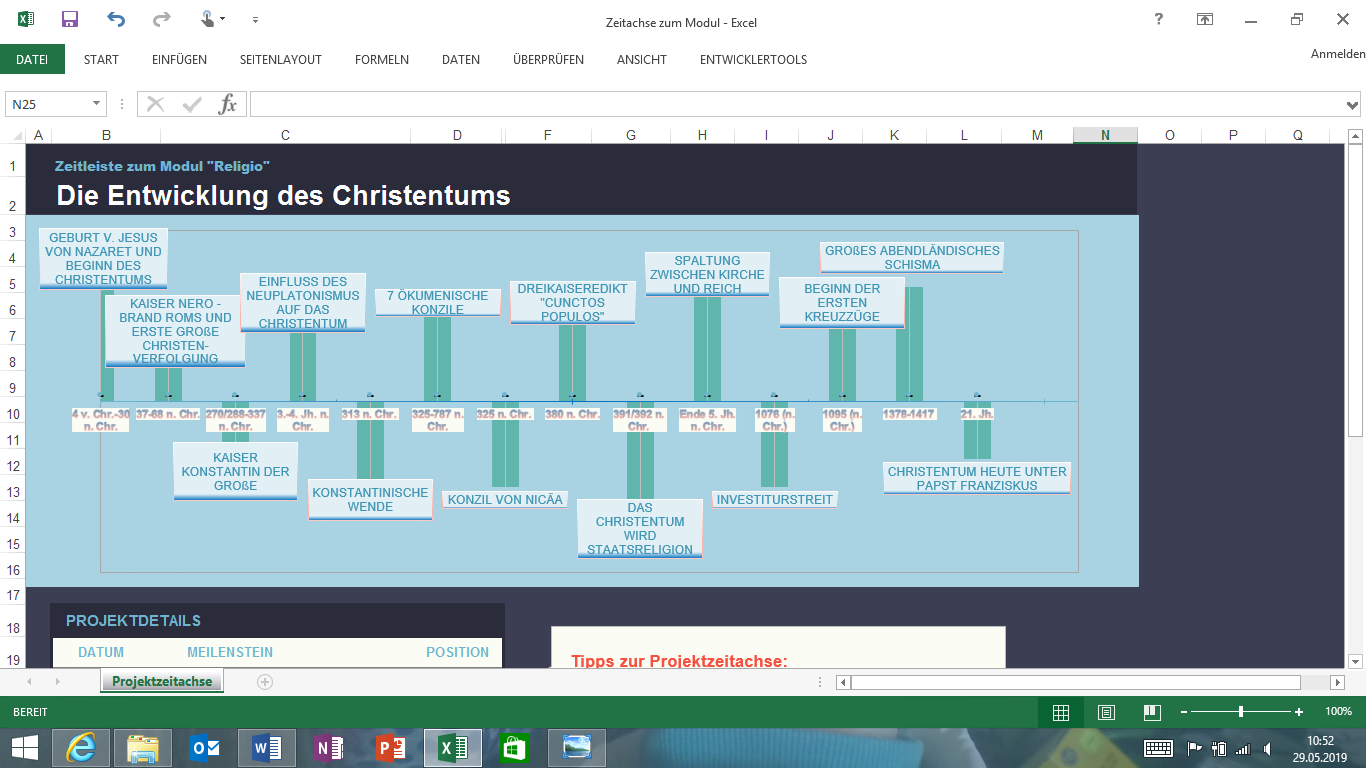 Weiterführende Anregungen zur LektüreFür eine weitere, vertiefende Auseinandersetzung mit dem Modul „Religio – Schwerpunkt: Das Christentum“ im Unterricht würden sich folgende Textstellen anbieten:Augustinus – De civitate Dei II, IIICodex Theodosianus – De fide catholica XVI, ICommodian – Instructiones, Indignatio Dei ICommodian – Instructiones, Qui imentet? Non credent XXIVEinhard – Translatio et miracula sanctorum Marcellini et Petri (aus Praefatio und liber primus ausgewählte Kapitel)Lactanz – De mortibus persecutorum XLVIIILactanz – Divinarum Institutionum, De falsa religione deorum I, I-XIXPlinius Secundus – Epistularum libri X, XCVI (geeignet für ÜT und IT)Sulpicius Severus – Chronica II, XXIXTertullian – Apologeticum V, I-IVMögliche Schularbeitstexte für ÜT bzw. ITÜT: gekürzt und adaptiertLactanz – De mortibus persecutorum XXIIIT: Ausschnitt aus: Thomas von Aquin - Summa contra gentiles, lib. II, I-XXI; XLVI-LV   (im Vergleich zu der im Unterricht besprochenen Schöpfungstheorie aus der Nova Vulgata; kulturgeschichtliches Hintergrundwissen zur Thematik ist im Skript enthalten) Endnotenverweise:EinheitTextauswahlInhaltMethodeSozialform1.Stunde--Basic Facts about ChristianityBrainstorming der SuS zum Thema „Christentum” Sammeln der Infos+ Übertragung an der Tafel + in SÜ-Mappe Lesen des Einstiegstextes zum TeilmodulDiskussion der Inhalteggf. kurze Exkurse: Koran, andere Glaubensrichtungen,…PlenumPlenumL - SuS GesprächPlenum2.- 4. Stunde1. Buch Mose:     T1: Gen. I, XXVI-XXX * Die Schöpfung des Menschen;  Einstiegstext zur Erschaffung der Welt aus christlicher Sicht; kurzer Vgl. zu den Naturwissenschaften  Evolutionstheorie (ggf. Internetrecherche!)Lesen des Einleitungstextes gemeinsames Unterstreichen/Markieren der wichtigsten FaktenDiskussionsrunde zu den SchöpfungstheorienTextübersetzung inkl. Bearbeitung der teil– kompetenzorientierten Arbeitsaufgaben (AA)PlenumL - SuS Gespräch; PlenumGruppenmix-verfahren L - SuS Gespräch;Plenum5.- 7. StundeT2: Eucherius von Lyon – Passio Agaunensium martyrumDas Martyrium der Heiligen Thebaischen Legion; Begriffe Martyrium – Märtyrer; bekannteste Märtyrer des Christentums; Märtyrer der „Moderne“Bildinterpretation – Martyrium des hl. Sebastian als EinstiegsquelleLesen des EinstiegstextesTextübersetzung inkl. kurze TextdiskussionGrammatica zu T2 Did you know?... ArtikelBearbeitung der teil- kompetenzorientierten AA  tlw. als HÜPartnerInnen-arbeitEinzelarbeitPartnerInnen-arbeitL - SuS GesprächPlenumEinzelarbeit8.- 9. StundeT3: Hugo von Sankt Viktor- Didascalicon I, VIII Das Christentum und die Philosophie; Platons Einfluss auf die christliche Religion; Neuplatonismus, Gnadenlehre und Emanationslehre; das Prinzip der nach Gott strebenden Seelegemeinsames Lesen des EinleitungstextesTextübersetzungBearbeitung eines Teils der teil- kompetenzorientierten AAGrammatica zu T3 inkl. Did you know?... ArtikelVervollständigung der komp.orient. AA  HÜPlenumPartnerInnen-arbeitPlenumPlenum; L-SuS GesprächEinzelarbeit10.- 12. StundeT4: Minucius Felix – Octavius XXVIIIChristentum vs. Heidenkult; ein Kampf der „Religionen“; Verbot des heidnisches Kultes; Brand Roms; Christenverfolgungen (spez. unter Nero), Konstantinische WendeLesen des Einstiegstextes in 2 Gruppen Schriftliche Gestaltung einer Mindmap  Vortrag Gruppe 1 und 2 TextübersetzungGrammatica zu T4 inkl. Did you know?... ArtikelBearbeitung der teil- kompetenzorientierten AA  Vervollständigung als HÜGruppenmix-verfahrenGruppenarbeitPlenumPlenum;L - SuS GesprächPartnerInnen-arbeitEinzelarbeit13.- 14. StundeT5: Tacitus – Annales XV, XLIVBrand Roms; Beginn der Christenverfolgung unter Nero, Strafen und Folter der ChristenKurzes Video „Nero und die Christen“Textübersetzung Textdiskussion anhand von LeitfragenVgl. der beiden Texte: Octavius XXVIII – Annales XLIV anhand der Placemat Activity Methodeunter: YOUTUBE „Nero Plädoyer für eine Bestie (2/2)“ (29:40-34:07)      PartnerInnen-arbeitPlenumGruppenmix-verfahren15.- 16. StundeT6: Codex Theodosianus – De religione XVI, XIDas Christentum auf dem Weg zur Staatsreligion; Konstantin der Große,  das Konzil von Nicäa, Dreikaiseredikt „Cunctos Populus“, Aufschwung des Katholizismusgemeinsames Lesen des Einstiegstextes Textübersetzung inkl. KommentarGrammatica zu T6 inkl. Did you know?... ArtikelBearbeitung eines Teils der teil- komp. orient. AA  Vervollständigung als HÜ PlenumPlenumL - SuS Gespräch; PlenumGruppenarbeit (ca. 3-4 SuS)Einzelarbeit17.- 18. StundeT7: Thomas von Kempen – De operibus ex caritate factis I, XVChristliche Tugenden und Wertvorstellungen im Wandel der Zeit, himmlische Tugenden, christliche Tugenden, Kardinaltugenden; das christliche Prinzip der Nächstenliebereziprokes Lesen des Einstiegstextes Textübersetzung Kommentar und Grammatica zu T7 inkl. Did you know?...ArtikelTlw. Bearbeitung der teil- komp. orient. AA   Vervollständigung als HÜ PartnerInnen-arbeitPartnerInnen-arbeitPlenumPlenumEinzelarbeit(19. Stunde)T8: 2. Vatikan. Konzil – Dignitatis humanae Art. II, IReligionsfreiheit aller Menschen, Forderung nach Toleranz und Akzeptanz gemeinsames Lesen des EinstiegstextesTextübersetzungTextauseinandersetzung mittels ImpulsmedienPlenumPlenumGruppenmix-verfahren20. Stunde          --WH und Vertiefung der grundlegenden Inhalte des TeilmodulsQuizzlet zur Kulturgeschichte d. TeilmodulsAbschließendes Brainstorming und Reflektieren der basic factsKlärung offener FragenEinzelarbeit bzw. PlenumPlenums- diskussionL - SuS Gespräch1510Et ait: “Faciamus hominem ad1 imaginem et similitudinem nostram et praesit2 piscibus maris et volatilibus3 caeli et bestiis universaeque terrae omnique reptili, quod movetur in terra.”     Et creavit Deus hominem ad imaginem suam, ad imaginem Dei creavit illum masculum et feminam (…). Benedixitque4 illis Deus et ait: “Crescite et multiplicamini5 et replete terram et subicite6 eam et dominamini7 piscibus maris et volatilibus caeli et universis animantibus, quae moventur super terram.”  Dixitque Deus: “Ecce, dedi vobis omnem herbam (…) et universa ligna8 (…), ut sint vobis in escam9 et cunctis animantibus omnique volucri et universis, quae moventur in terra, ut habeant ad vescendum10.510 „ (…) Habes hic nos confitentes deum patrem, auctorem omnium, et filium eius Jesum Christum deum credimus. Vidimus laborum periculorumque nostrorum socios, nobis quoque sanguine aspersis1, trucidari2 ferro, et tamen sanctissimorum commilitonum3 mortes et fratrum funera non flevimus, non doluimus, sed potius laudavimus et gaudio prosecuti sumus, quia digni habiti essent pati pro domino deo eorum. (…) Tenemus ecce arma et non resistimus, quia mori quam occidere satis malumus, et innocentes interire quam noxii4 vivere praeoptamus5. Si quid in nos ultra statueris, si quid adhuc iusseris, si quid admoveris, ignes, tormenta6, ferrum subire parati sumus. Christianos nos, fatemur, persequi Christianos non possumus."Sachfeld „ Glauben“ (lateinisches Textzitat)1.2.3.StilmittelBeispiel (lateinisches Textzitat)ParallelismusAlliterationPolysyndetonAnapherKlimaxInhaltsangabenReihung (1 – 2 – 3 …)Die Thebaische Legion zieht es vor zu sterben, als ein „sündenhaftes“ Leben zu führen. Ein Christ kämpft nicht gegen einen anderen Christen!Sie glauben an Gott und seinen Sohn Jesus.Die vorausgegangenen heiligen Märtyrer werden als ehrenwerte Exempla genannt. 1510Duo vero sunt, quae divinam in homine similitudinem reparant, id est, speculatio veritatis et virtutis exercitium1. Quia2 in hoc homo Deo similis est, quod sapiens et iustus est, sed iste mutabiliter, ille immutabiliter et sapiens et iustus est. Illarum vero actionum, quae huius vitae necessitati deserviunt3, trimodum4 genus est, primum, quod naturae nutrimentum5 administrat, secundum, quod contra molesta6, quae extrinsecus7 accidere possunt, munit, tertium, quod contra iam illata praestat8 remedium9. Cum igitur ad reparandam naturam nostram intendimus, divina actio est. Cum vero illi, quod infirmum in nobis est necessaria providemus, humana. Omnis igitur actio vel divina est vel humana.zusammengesetztes WortPräfix / Suffix (Bedeutung) + Grundwort (Bedeutung)reparandaminfirmumprovidemuslateinisches TextzitatBezug (deutsch) iste (Z.4)ille (Z.4)illarum (Z.5)Gott und Mensch weisen Ähnlichkeiten in zwei Bereichen auf, nämlich _____________________________________________________.Wenn wir __________________________________________ beabsichtigen, ist das eine göttliche Handlung, wenn wir________________________________ vorhersehen, eine menschliche Handlung.Somit ist jede Handlung entweder _________________oder _______________________. Quia in hoc homo Deo similis est, quod sapiens et iustus est, sed iste mutabiliter, ille immutabiliter et sapiens et iustus est. (Z.3-4) heißt übersetzt: Quia in hoc homo Deo similis est, quod sapiens et iustus est, sed iste mutabiliter, ille immutabiliter et sapiens et iustus est. (Z.3-4) heißt übersetzt:Darin ist der Mensch Gott ähnlich, dass er klug und gerecht ist, Gott jedoch veränderlich, der Mensch unveränderlich sowie klug und gerecht ist.Darin besteht die Unähnlichkeit zwischen Gott und dem Menschen, dass er klug und gerecht ist, dieser jedoch veränderlich, jener unveränderlich sowie unklug und ungerecht ist.Darin ist der Mensch Gott ähnlich, dass er klug und gerecht ist, dieser jedoch veränderlich, jener unveränderlich sowie klug und gerecht ist. Darin ist der Mensch den Göttern ähnlich, dass er klug und rechthaberisch ist, dieser jedoch veränderlich, jene unveränderlich und gerecht sind. Aussage zum InterpretationstextBelege (lateinisches Textzitat)Es gibt eine dreifache Art jener Handlungen, die der Notwendigkeit des Lebens dienen:1.Es gibt eine dreifache Art jener Handlungen, die der Notwendigkeit des Lebens dienen:2.Es gibt eine dreifache Art jener Handlungen, die der Notwendigkeit des Lebens dienen:3.Lat. Textzitat(engl.) Fremd- /LehnwortDeutsche Übersetzungspeculatiointendimusprovidemus1510"Quam autem iniquum sit, incognitis et inexploratis1 iudicare, quod facitis, nobis ipsis paenitentibus2 credite. Et nos enim idem fuimus et eadem vobiscum quondam adhuc caeci et hebetes3 sentiebamus, quasi Christiani monstra colerent, infantes vorarent4, convivia incesta5 miscerent, nec intellegebamus ab his fabulas istas semper ventilari6 et numquam vel investigari7 vel probari. (…) Nonnunquam8 etiam miserantes eorum crudelius saeviebamus, ut torqueremus confitentes ad negandum, videlicet ne perirent, exercentes in his perversam quaestionem, non quae verum erueret9, sed quae mendacium10 cogeret. Et si qui infirmior malo pressus et victus Christianum se negasset, favebamus ei, quasi eierato11 nomine iam omnia facta sua illa negatione purgaret12.”Fremd- bzw. Lehnwortlateinisches Textzitat cruel tortureconfirm question Sachfeld „martern“ (lateinisches Textzitat)1.2.3.HS/GS/sKlateinisches Textzitat„ut torqueremus confitentes ad negandum“ (Z.8-9) heißt übersetzt:„ut torqueremus confitentes ad negandum“ (Z.8-9) heißt übersetzt:sodass wir die sich weigernden Gläubigen folterten sodass wir die Gläubigen bis zum Widerruf folterten sodass wir die, welchen wir zugestanden sich zu weigern, foltertenAussage aus dem InterpretationstextBeleg (lateinisches Textzitat) + ZeileEs ist unrechtmäßig, über unbekannte Dinge zu urteilen.Wir glaubten, dass die Christen Ungeheuer anbeten und ihre Kinder fressen würden.Manchmal gingen wir noch grausamer gegen die Christen vor.Durch die Folter an den Christen gelangten wir nicht zur Wahrheit sondern erzwangen die Lüge. Stammformeniudicaresentirecolereintellegeretorquerecogere1510(…) Non ope humana, non largitionibus1 principis aut deum placamentis2 decedebat infamia, quin iussum incendium crederetur. (…) Abolendo rumori3 Nero subdidit4 reos et quaesitissimis5 poenis adfecit, quos per flagitia6 invisos vulgus Christianos appellabat. (…) Primum correpti, qui fatebantur, deinde (…) multitudo ingens, haud proinde in crimine incendii, quam odio humani generis convicti sunt. Pereuntibus7 addita ludibria8, ut ferarum tergis contecti9 laniatu10 canum interirent, aut crucibus adfixi aut flammandi atque, ubi defecisset dies, in usum nocturni luminis urerentur. Hortos11 suos ei spectaculo Nero obtulerat (…). Habitu aurigae12 permixtus plebi vel curriculo insistens. Unde, quamquam adversus sontes et novissima exempla meritos miseratio oriebatur, tamquam non utilitate publica sed in saevitiam unius absumerentur13.Das Dreikaiseredikt  „Cunctos populos“Das Dreikaiseredikt  „Cunctos populos“„CUNCTOS POPULOS, quos clementiae nostrae regit temperamentum „Alle Völker über die wir ein mildes und maßvolles Regiment führen in tali volumus religione versari sollen, so ist unser Wille, in der Religion verharren quam divinum Petrum apostolum tradidisse Romanis die der göttliche Apostel Petrus den Römern überliefert hat religio usque ad nunc ab ipso insinuata declarat wie es der von ihm kundgemachte Glaube bis zum heutigen Tage dartut quamque pontificem Damasum sequi claret et Petrum Alexandriae episcopum virum apostolicae sanctitatis und zu dem sich der Pontifex Damasus klar bekennt wie auch Bischof Petrus von Alexandrien ein Mann von apostolischer Heiligkeit; hoc est ut secundum apostolicam disciplinam evangelicamque doctrinam patris et filii et spiritus sancti unam deitatem sub parili maiestate et sub pia trinitate credamus. Das bedeutet, dass wir gemäß apostolischer Weisung und evangelischer Lehre an eine Gottheit des Vaters und des Sohnes und des Heiligen Geistes in gleicher Majestät und heiliger Dreifaltigkeit glauben. Hanc legem sequentes Christianorum catholicorum nomen iubemus amplecti Nur diejenigen, die diesem Gesetz folgen sollen, so gebieten wir, katholische Christen heißen dürfen; reliquos vero dementes vesanosque iudicantes haeretici dogmatis infamiam sustinere Die übrigen aber, die wir für toll und wahnsinnig halten, haben den Schimpf ketzerischer Lehre zu tragen. nec conciliabula eorum ecclesiarum nomen accipere Auch dürfen ihre Versammlungsstätten nicht als Kirchen bezeichnet werden. divina primum vindicta post etiam motus nostri quem ex caelesti arbitrio sumpserimus ultione plectendos.“Endlich soll sie vorab die göttliche Vergeltung dann aber auch unsere Strafgerechtigkeit ereilen, die uns durch himmlisches Urteil übertragen worden ist.“1510Quoties de religione agitur, episcopos1 convenit agitare.     Ceteras vero causas, quae ad ordinarios cognitores2 vel ad usum publici iuris pertinent3, legibus oportet4 audiri. Edictum, quod de unitate per africanas regiones clementia nostra direxit5, per diversa proponi6 volumus, ut omnibus innotescat7 dei omnipotentis unam et veram fidem catholicam, quam recta credulitas8 confitetur, esse retinendam9. Ea, quae circa catholicam legem vel olim ordinavit antiquitas vel parentum nostrorum auctoritas religiosa constituit vel nostra serenitas10 roboravit11, novella superstitione12 submota integra et inviolata13 custodiri praecipimus. richtigfalschDas Edikt sagt etwas über die Widersprüche innerhalb der christlichen Religion aus.Es gibt einen einzig wahren katholischen Glauben.Das öffentliche Recht unterliegt dem Glauben der Kirche.zusammengesetztes WortPräfix / Suffix (Bedeutung) + Grundwort (Bedeutung)convenitconstituitsubmotapraecipimuslateinisches TextzitatBezug (deutsch) quae (Z.2)quod (Z.3)quam  (Z.6)Textabschnitt  (erstes und letztes Wort)Wesentlicher InhaltAbschnitt 1von bis Abschnitt 2von bis Abschnitt 3von bis StilmittelBeispiel (lateinisches Textzitat)AlliterationPolysyndetonNomendazugehöriges Adjektivdeutsche Übersetzungiurisfidemlegemauctoritas1510Bene facit, qui magis communitati1, quam suae voluntati fervit2. Saepe videtur esse caritas, et est magis carnalitas3, quia carnalis4 inclinatio5, propria voluntas, spes retributionis6, affectus voluntatis raro abesse volunt. Qui veram et perfectam caritatem habet, in nulla re se ipsum quaerit, sed Dei solummodo gloriam in omnibus fieri desiderat. Nulli etiam invidet7, quia nullum privatum gaudium amat, nec in se ipso vult gaudere, sed in Deo super omnia optat bona beatificari8. Nemini aliquid boni attribuit, sed totaliter ad Deum refert tota, unde omnia procedunt. (…) O qui scintillam9 haberet verae caritatis, profecto omnia terrena sentiret plena fore vanitatis10!InhaltsangabenReihung (1 – 2 – 3 …)Jene Menschen, welche aus Nächstenliebe handeln suchen nicht sich selbst, sondern preisen Gottes Ruhm.Nicht alles, was man dafür hält, gilt als Nächstenliebe.Zufrieden mit den eigenen Dingen, beneidet man andere Menschen nicht.Auf Erden herrscht überall Eitelkeit!richtigfalschJener handelt gut, der zuerst für sich und dann für das Gemeinwohl sorgt.Man soll niemanden etwas missgönnen, obwohl die Freude am eigenen Besitz groß ist. Gott ist der Urheber und Schöpfer aller Dinge.StilmittelBeispiel (lateinisches Textzitat)AsyndetonPolyptotonParallelismus1510Haec Vaticana Synodus declarat personam humanam ius habere ad libertatem religiosam. Huiusmodi libertas in eo consistit, quod omnes homines debent immunes esse a coercitione1 ex parte sive singulorum sive coetuum2 socialium et cuiusvis potestatis3 humanae, et ita quidem, ut in re religiosa neque aliquis cogatur ad agendum contra suam conscientiam4 neque impediatur5, quominus iuxta suam conscientiam4 agat privatim et publice, (…) intra debitos6 limites. Insuper7 declarat ius ad libertatem religiosam esse revera8 fundatum in ipsa dignitate personae humanae, qualis et verbo Dei revelato et ipsa ratione cognoscitur . Hoc ius personae humanae ad libertatem religiosam (…) ita est agnoscendum, ut ius civile evadat9.Sachfeld „ Glauben“ (lateinisches Textzitat)1. z.B. confitentes2. z.B. credimusz.B. deoStilmittelBeispiel (lateinisches Textzitat)Parallelismusinnocentes interire quam noxii vivere (Z.8-9)Alliterationfratrum funera (non) flevimus (Z.5)Polysyndetonet fratrum funera…sed potius…et gaudio (Z.4-6)AnapherSi quid … (Z.9-10)Klimaxignes, tormenta, ferrum (Z.10)InhaltsangabenReihung (1 – 2 – 3 …)Die Thebaische Legion zieht es vor zu sterben, als ein „sündenhaftes“ Leben zu führen. 3Ein Christ kämpft nicht gegen einen anderen Christen!4Sie glauben an Gott und seinen Sohn Jesus.1Die vorausgegangenen heiligen Märtyrer werden als ehrenwerte Exempla genannt. 2zusammengesetztes Wort1. Bestandteil (lateinisch) + Bedeutung (deutsch)2. Bestandteil (lateinisch) + Bedeutung (deutsch)reparandamre- (wieder)parare (vorbereiten, verschaffen)infirmumin – (in, nach, gegen, zu)firmus (stark, kräftig)providemuspro – (vor, für)videre (sehen)lateinisches TextzitatBezug (deutsch) iste (Z.4)der Menschille (Z.4)Gottillarum (Z.5)die HandlungenGott und Mensch weisen Ähnlichkeiten in zwei Bereichen auf, nämlich darin, dass beide klug und gerecht sind. Wenn wir darauf bedacht sind __unsere Natur wieder herzustellen ____________________________, ist das eine göttliche Handlung, wenn wir__das, was schwach an uns ist als Notwendiges _________________ ___________ fürsorglich erachten, eine menschliche Handlung.Somit ist jede Handlung entweder __eine göttliche ________oder _________ eine menschliche______________. Quia in hoc homo Deo similis est, quod sapiens et iustus est, sed iste mutabiliter, ille immutabiliter et sapiens et iustus est. (Z.3-4) heißt übersetzt: Quia in hoc homo Deo similis est, quod sapiens et iustus est, sed iste mutabiliter, ille immutabiliter et sapiens et iustus est. (Z.3-4) heißt übersetzt:Denn darin ist der Mensch Gott ähnlich, dass er klug und gerecht ist, Gott jedoch veränderlich, der Mensch unveränderlich sowie klug und gerecht ist.Denn darin besteht die Unähnlichkeit zwischen Gott und dem Menschen, dass er klug und gerecht ist, dieser jedoch veränderlich, jener unveränderlich sowie unklug und ungerecht ist.Denn darin ist der Mensch Gott ähnlich, dass er klug und gerecht ist, dieser jedoch veränderlich, jener unveränderlich sowie klug und gerecht ist. Denn darin ist der Mensch den Göttern ähnlich, dass er klug und rechthaberisch ist, dieser jedoch veränderlich, jene unveränderlich und gerecht sind. Aussage zum InterpretationstextBelege (lateinisches Textzitat)Es gibt eine dreifache Art jener Handlungen, die der Notwendigkeit des Lebens dienen:1. was der Natur als Werkzeug dientEs gibt eine dreifache Art jener Handlungen, die der Notwendigkeit des Lebens dienen:2.was gegen beschwerliche Dinge schütztEs gibt eine dreifache Art jener Handlungen, die der Notwendigkeit des Lebens dienen:3. was als Heilmittel gegen die herbeigeführten beschwerlichen Dinge wirktEs gibt eine dreifache Art jener Handlungen, die der Notwendigkeit des Lebens dienen:Lat. Textzitat(engl.) Fremd- /LehnwortDeutsche ÜbersetzungspeculatiospeculationVermutungintendimusintentionAbsicht, Vorsatzprovidemusprovidesorgen, liefernFremd- bzw. Lehnwortlateinisches Textzitat cruel  crudelius (Z.8)torturetorqueremus (Z.9)confirm confitentes (Z.9)question quaestionem (Z.10)Sachfeld „martern“ (lateinisches Textzitat)1. saeviebamus2. torqueremus3. exercentesHS/GS/sKlateinisches TextzitatHSNonnumquam etiam in eos crudelius saeviebamusGSut torqueremus eosskad negandum…„ut torqueremus confitentes ad negandum“ (Z.8-9) heißt übersetzt:„ut torqueremus confitentes ad negandum“ (Z.8-9) heißt übersetzt:sodass wir die sich weigernden Gläubigen folterten sodass wir die Gläubigen bis zum Widerruf folterten sodass wir die, welchen wir zugestanden sich zu weigern, foltertenAussage aus dem InterpretationstextBeleg (lateinisches Textzitat) + ZeileEs ist unrechtmäßig, über unbekannte Dinge zu urteilen.iniquum sit, incognitis et inexploratis iudicare (Z.1)Wir glaubten, dass die Christen Ungeheuer anbeten und ihre Kinder fressen würden.sentiebamus, quasi Christiani monstra colerent, infantes vorarent (Z.4-5)Manchmal gingen wir noch grausamer gegen die Christen vor.Nonnumquam etiam miserantes eorum crudelius saeviebamus (Z.7-8)Durch die Folter an den Christen gelangten wir nicht zur Wahrheit sondern erzwangen die Lüge. in his perversam quaestionem, non quae verum erueret, sed quae mendacium cogeret (Z.10-11)Stammformeniudicareiudicoiudicasiudicaviiudicatumurteilensentiresentiosentissensisensumfühlen, merkencolerecolocoliscoluicultumbauen, erschaffenintellegereintellegointellegisintellexiintellectumverstehentorqueretorqueotorquestorsitortumfolterncogerecogocogiscoegicoactumversammeln, zwingen, zusammentreibenrichtigfalschDas Edikt sagt etwas über die Widersprüche innerhalb der christlichen Religion aus.Es gibt einen einzig wahren katholischen Glauben.Das öffentliche Recht unterliegt dem Glauben der Kirche.zusammengesetztes Wort1. Bestandteil (lateinisch) + Bedeutung (deutsch)2. Bestandteil (lateinisch) + Bedeutung (deutsch)convenitcum- (mit)venire (kommen)constituitcum- (mit)statuere (beschließen)submotasub- (unter)movere (bewegen)praecipimusprae- (vor)capere (fassen, fangen)lateinisches TextzitatBezug (deutsch) quae (Z.2)die Gründequod (Z.3)das Ediktquam  (Z.6)der katholische GlaubeZ.B. Der katholische Glaube als einzig wahre Glaubensrichtung!Textabschnitt  (erstes und letztes Wort)Wesentlicher InhaltAbschnitt 1von Quotiensbis audiriZ.B.: Oft wird über Religion diskutiert; Auch andere Gründe müssen durch Gesetze gebilligt werden.Abschnitt 2von Edictumbis retinendamZ.B.: Das Edikt soll durch Verschiedenes dargestellt werden, damit jede/ jeder an dem einzig wahren katholischen Glauben festhält.Abschnitt 3von Eabis praecipimusZ.B.: Jene Dinge, die sich um den katholischen Glauben drehen müssen als unversehrte und unverletzliche Dinge bewacht werden.StilmittelBeispiel (lateinisches Textzitat)AlliterationZ.B.: olim ordinavit (Z.8)Polysyndetonvel…vel…vel (Z.8-9)Nomendazugehöriges Adjektivdeutsche Übersetzungiurispublicides öffentlichen Rechtesfidemveramden wahren Glaubenlegemcatholicamdas katholische Gesetzauctoritasreligiosadie religiöse WürdeInhaltsangabenReihung (1 – 2 – 3 …)Jene Menschen, welche aus Nächstenliebe handeln, suchen nicht sich selbst, sondern preisen Gottes Ruhm.2Nicht alles, was man dafür hält, gilt als Nächstenliebe.1Zufrieden mit den eigenen Dingen, beneidet man andere Menschen nicht.3Auf Erden herrscht überall Eitelkeit!4richtigfalschJener handelt gut, der zuerst für sich und dann für das Gemeinwohl sorgt.Man soll niemanden etwas missgönnen, obwohl die Freude am eigenen Besitz groß ist. Gott ist der Urheber und Schöpfer aller Dinge.StilmittelBeispiel (lateinisches Textzitat)AsyndetonCarnalis inclinatio, propria voluntas, spes retributionis, affectus voluntatis (Z.3-4)Polyptotonnulla re (Z.5)….nulli (Z.6)…nullum (Z.7)Parallelismusin se ipso vult gaudere, sed in Deo optat bona beatificari (Z.7-8)Vocabularium - Übersicht zum Modul „RELIGIO“